Информационно-аналитический отчет наоснове показателей
деятельности образовательной организации высшего образования, подлежащей самообследованию федеральное государственное бюджетное образовательное учреждение высшего образования "Московский архитектурный институт (государственная академия)"2021При подготовке Информационно-аналитических материалов  использовались открытые данные, полученные Министерством  образования и науки РФ в ходе мониторинга деятельности образовательных организаций высшего образования в 2012 - 2020 годах.В построении диаграмм ранжирования (диаграмм Парето) использованы данные 1290 головных образовательных организаций (далее вузов) и филиалов вузов. Сформированы показатели вузов как по России в целом, так и по федеральным округам (далее ФО).Для головных образовательных организаций в качестве фона выступают данные вузов, для филиалов – данные всех вузов и филиалов.Расчет показателей деятельности образовательной организации высшего образования, подлежащей самообследованию, выполнен на основе данных формы 1-Мониторинг и в соответствии с Методикой расчета  показателей деятельности образовательной организации высшего образования, подлежащей самообследованию от 30.03.2018 № ИК-136/05вн. Информационно-аналитические материалы о 
деятельности вуза на основе показателей
деятельности образовательной организации высшего образования, подлежащей самообследованию	1.	Образовательная деятельность	2.	Научно-исследовательская деятельность	3.	Международная деятельность	4.	Финансово-экономическая деятельность	5.	Инфраструктура	6.	Обучение инвалидов и лиц с ограниченными возможностямиОбразовательная деятельностьЛепестковая диаграмма (эпюра)  самообследования вуза по показателю «Образовательная деятельность» 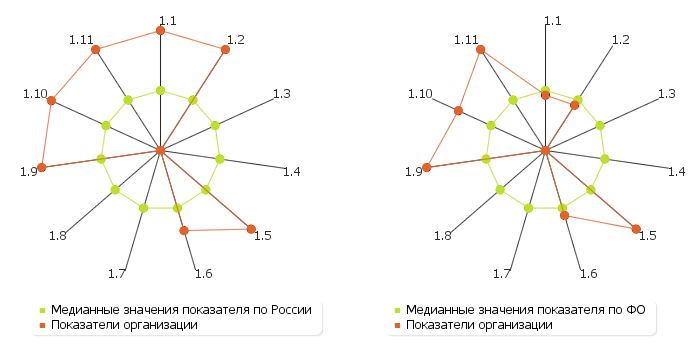 Рис. II.1. Лепестковая диаграмма (эпюра)  самообследования вуза по показателю «Образовательная деятельность» (Россия; ФО)Общая численность студентов (курсантов), обучающихся по образовательным программам бакалавриата, программам специалитета, программам магистратуры: 2826.00 чел.В том числе:по очной форме обучения:	1942.00 чел.по очно-заочной форме обучения:	884.00 чел.по заочной форме обучения:	0.00 чел.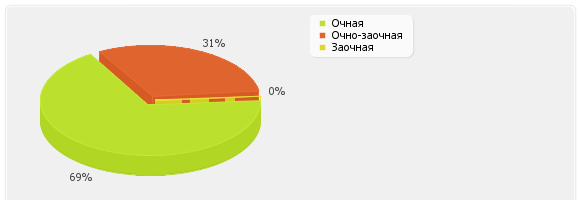 Рис. II.1.1. Соотношение по формам обучения контингент студентов вуза, обучающихся по образовательным программам бакалавриата, специалитета и  магистратуры.Общая численность аспирантов (адъюнктов, ординаторов, интернов, ассистентов-стажеров), обучающихся по образовательным программам подготовки научно-педагогических кадров в аспирантуре (адъюнктуре), программам ординатуры, программам ассистентуры-стажировки: 53.00 чел.В том числе:по очной форме обучения: 		27.00 чел.по очно-заочной форме обучения: 	0.00 чел.по заочной форме обучения: 		26.00 чел.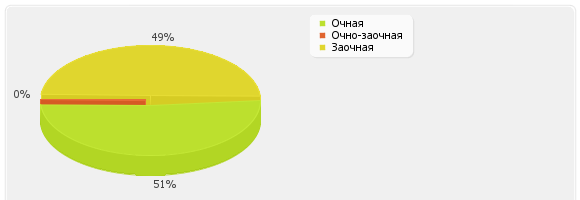 Рис. II.1.2. Соотношение по формам обучения по программам аспирантуры (адъюнктуре), ординатуры,  ассистентуры-стажировкиОбщая численность студентов (курсантов), обучающихся по образовательным программам среднего профессионального образования: 0.00 чел.В том числе:по очной форме обучения: 		  0.00 чел.по очно-заочной форме обучения:	0.00 чел.по заочной форме обучения: 		0.00 чел.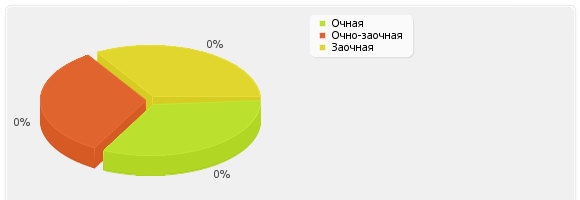 Рис. II.1.3. Соотношение по формам обучения контингент студентов, обучающихся в образовательной организации по программам среднего профессионального  образования. Средний балл студентов (курсантов), принятых по результатам ЕГЭ на первый курс на обучение по очной форме по программам бакалавриата и специалитета по договору об образовании на обучение по образовательным программам  высшего образования: 0 балл.По показателю 1.4 «Московский архитектурный институт (государственная академия)» входит в четвертую квартиль в группе вузов РоссииМедианное значение показателя 1.4 для вузов России составляет 57.99 балл.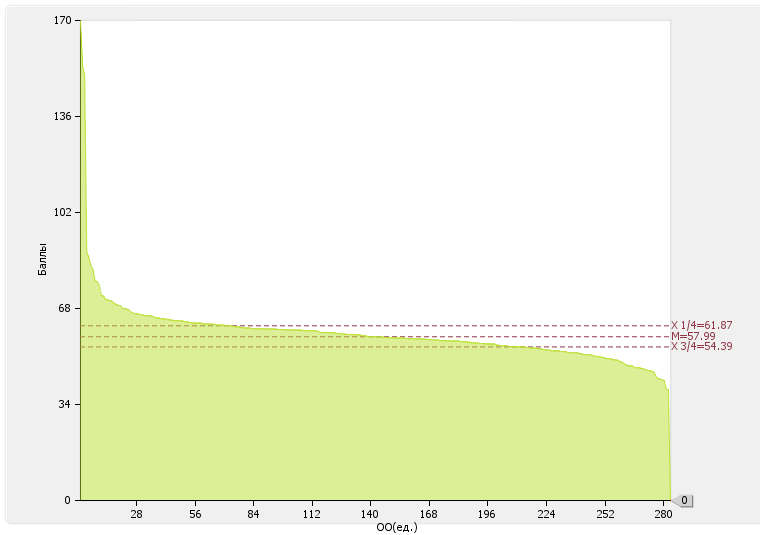 Рис. II.1.4. Диаграмма ранжирования вузов России по среднему баллу студентов(курсантов), принятых по результатам ЕГЭ на первый курс на обучение по очной форме по программам бакалавриата и специалитета по договору об образовании на обучение по образовательным программам  высшего образования.Средний балл студентов (курсантов), принятых по результатам дополнительных вступительных испытаний на первый курс на обучение по очной форме по программам бакалавриата и специалитета по договору об образовании на обучение по образовательным программам  высшего образования: 76.54 балл.По показателю 1.5 «Московский архитектурный институт (государственная академия)» входит в первую квартиль в группе вузов РоссииМедианное значение показателя 1.5 для вузов России составляет 62.05 балл.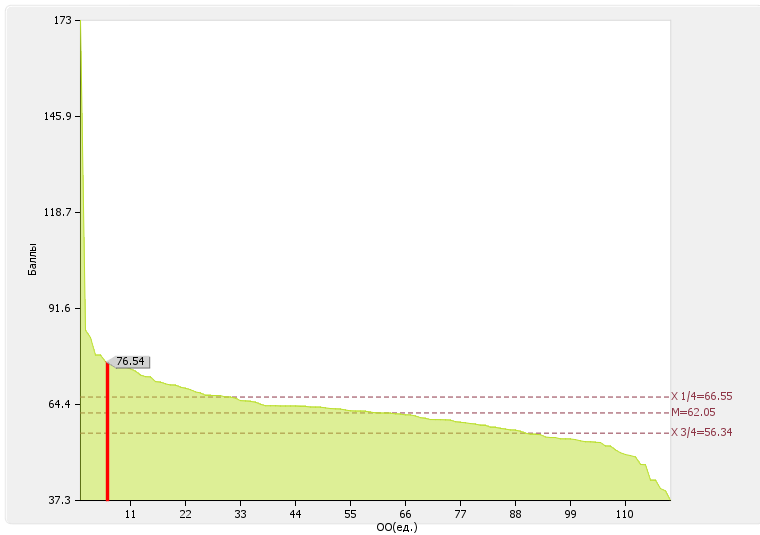 Рис. II.1.5. Диаграмма ранжирования вузов России по среднему баллу студентов(курсантов), принятых по результатам дополнительных вступительных испытаний на первый курс на обучение по очной форме по программам бакалавриата и специалитета по договору об образовании на обучение по образовательным программам  высшего образованияСредний балл студентов (курсантов), принятых по результатам ЕГЭ и результатам дополнительных вступительных испытаний на обучение по очной форме по программам бакалавриата и специалитета за счет средств соответствующих бюджетов бюджетной системы РФ: 83.97 балл.По показателю 1.6 «Московский архитектурный институт (государственная академия)» входит в первую квартиль в группе вузов РоссииМедианное значение показателю 1.6 для вузов России составляет 66.97 балл.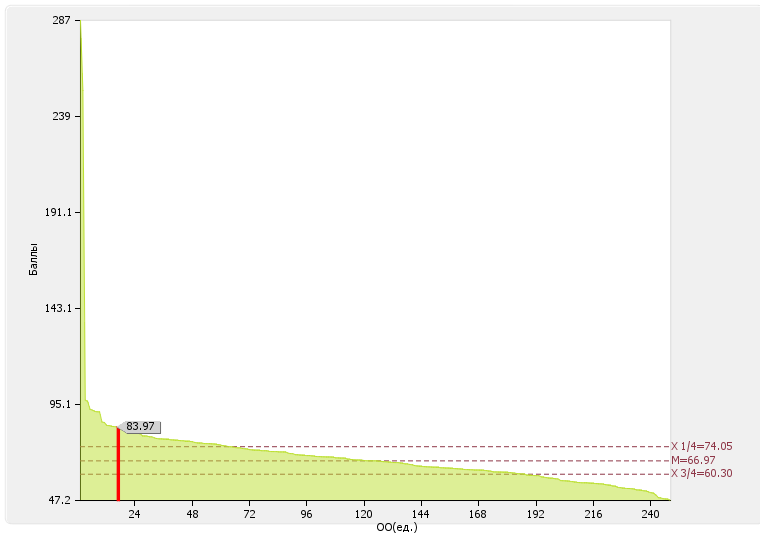 Рис. II.1.6. Диаграмма ранжирования вузов России  по среднему баллу студентов, принятых по результатам ЕГЭ и результатам дополнительных вступительных испытаний на обучение по очной форме по программам бакалавриата  и специалитета за счет средств соответствующих бюджетов бюджетной системы РФ Численность студентов (курсантов)-победителей и призеров заключительного этапа всероссийской олимпиады школьников, членов сборных команд РФ, участвовавших в международных олимпиадах по общеобразовательным предметам по специальностям и (или) направлениям подготовки, соответствующим профилю всероссийской олимпиады школьников или международной олимпиады, принятых на очную форму обучения на первый курс по программам бакалавриата и специалитета без вступительных испытаний: 0 чел.По показателю 1.7 «Московский архитектурный институт (государственная академия)» входит в четвертую квартиль в группе вузов РоссииМедианное значение показателя 1.7 для вузов России составляет 1 чел.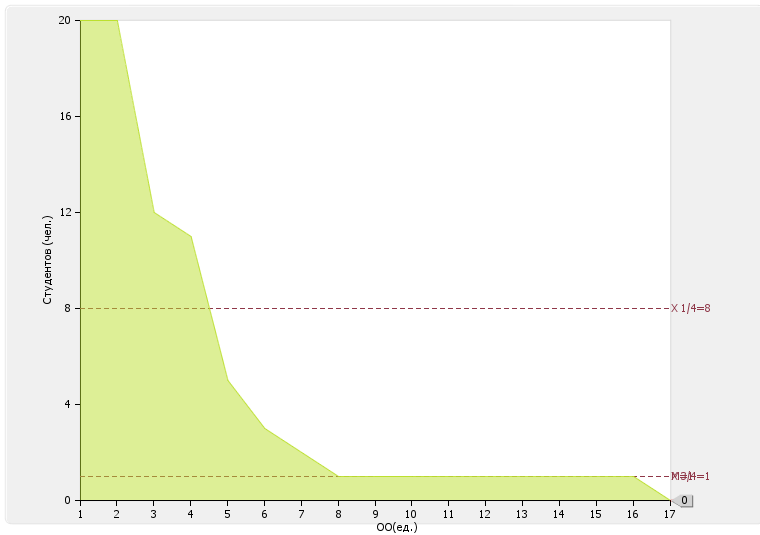 Рис. II.1.7. Диаграмма ранжирования вузов России  по численности студентов (курсантов)-победителей и призеров заключительного этапа всероссийской олимпиады школьников, членов сборных команд РФ, участвовавших в международных олимпиадах по общеобразовательным предметам по специальностям и (или) направлениям подготовки, соответствующим профилю всероссийской олимпиады школьников или международной олимпиады, принятых на очную форму обучения на первый курс по программам бакалавриата и специалитета без вступительных испытанийЧисленность студентов (курсантов) - победителей и призеров олимпиад школьников, принятых на очную форму обучения на первый курс по программам бакалавриата и специалитета по специальностям и направлениям подготовки, соответствующим профилю олимпиады школьников, без вступительных испытаний: 0 чел.По показателю 1.8 «Московский архитектурный институт (государственная академия)» входит в четвертую квартиль в группе вузов РоссииМедианное значение показателя 1.8 для вузов России составляет 4 чел.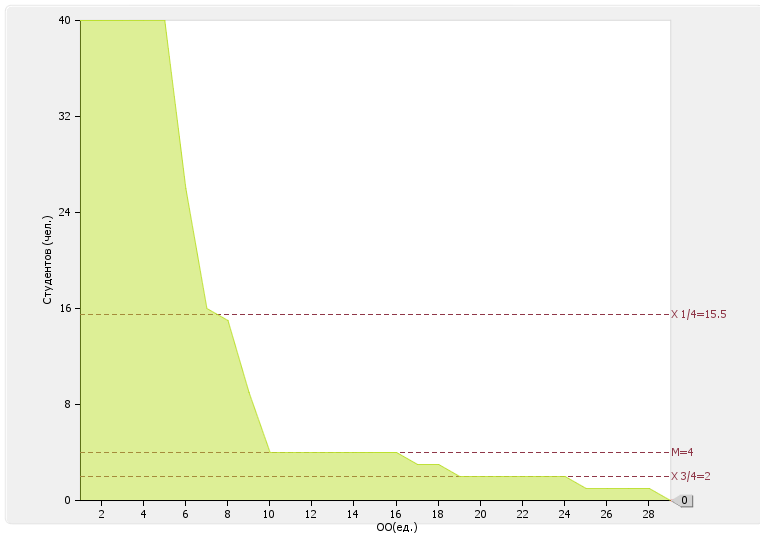 Рис. II.1.8. Диаграмма ранжирования вузов России  по численности студентов (курсантов) - победителей и призеров олимпиад школьников, принятых на очную форму обучения на первый курс по программам бакалавриата и специалитета по специальностям и направлениям подготовки, соответствующим профилю олимпиады школьников, без вступительных испытанийЧисленность/удельный вес численности студентов (курсантов), принятых на условиях целевого приема на первый курс на очную форму обучения по программам бакалавриата и специалитета в общей численности студентов (курсантов), принятых на первый курс по программам бакалавриата и специалитета на очную форму обучения: 7 чел. / 1.87 %По показателю 1.9  «Московский архитектурный институт (государственная академия)» входит в третью (численность)/ в третью (удельный вес) квартиль в группе вузов РоссииМедианное значение показателя 1.9 (численность / удельный вес) для вузов России составляет 19.5 чел. / 4.13 %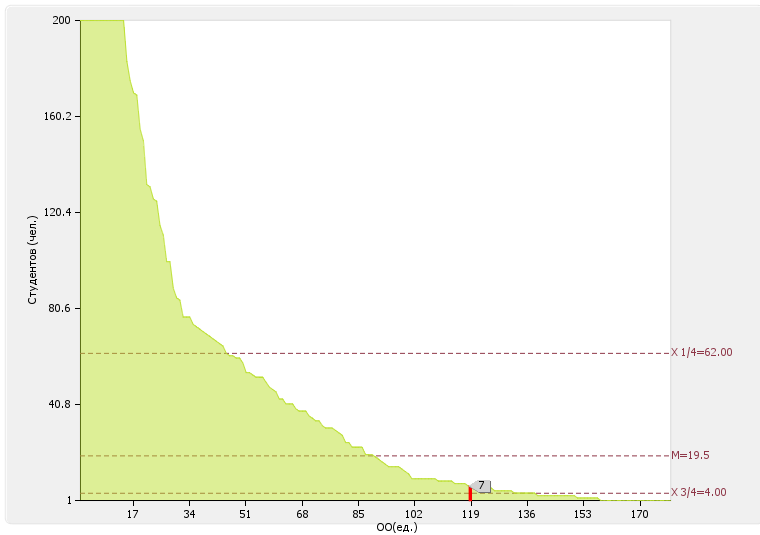 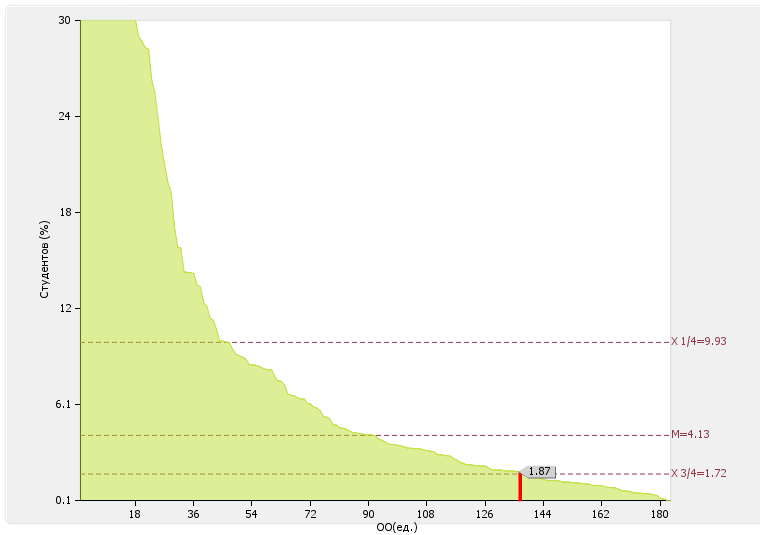 Рис. II.1.9а.  Диаграммы ранжирования вузов России по численности/удельному весу численности студентов (курсантов), принятых на условиях целевого приема на первый курс на очную форму обучения по программам бакалавриата и специалитета в общей численности студентов (курсантов), принятых на первый курс по программам бакалавриата и специалитета на очную форму обученияУдельный вес численности студентов (курсантов), обучающихся по программам магистратуры, в общей численности студентов (курсантов), обучающихся по образовательным программам бакалавриата, программам специалитета, программам магистратуры: 15.61 %. По показателю 1.10 «Московский архитектурный институт (государственная академия)» входит во вторую квартиль в группе вузов РоссииМедианное значение показателя 1.10 для вузов России составляет 11.43 %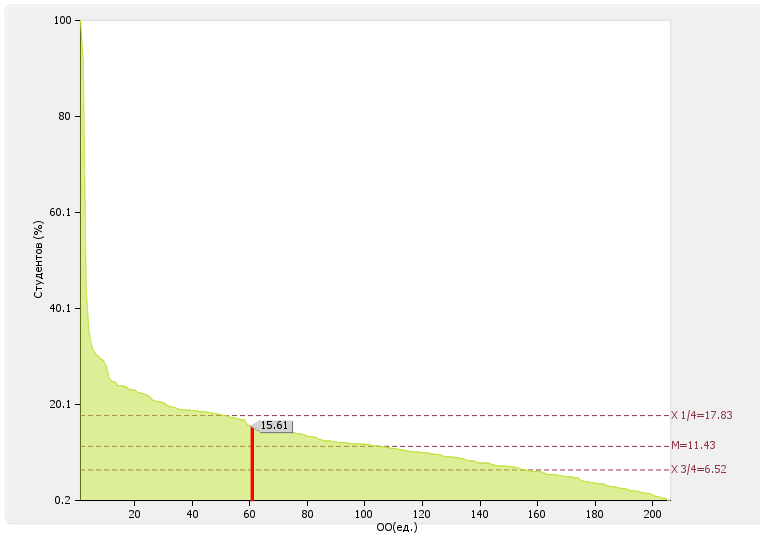 Рис. II.1.10. Диаграмма ранжирования вузов России  по удельному весу численности студентов (курсантов), обучающихся по программам магистратуры, в общей численности студентов (курсантов), обучающихся по образовательным программам бакалавриата, программам специалитета, программам магистратурыЧисленность/удельный вес численности студентов (курсантов), имеющих диплом бакалавра, диплом специалиста или диплом магистра других организаций, осуществляющих образовательную деятельность, принятых на первый курс на обучение по программам магистратуры образовательной организации, в общей численности студентов (курсантов), принятых на первый курс по программам магистратуры на очную форму обучения: 75 чел./49.02 %По показателю 1.11 «Московский архитектурный институт (государственная академия)» входит в первую квартиль в группе вузов РоссииМедианное значение показателя 1.11 для вузов России составляет 23.25 %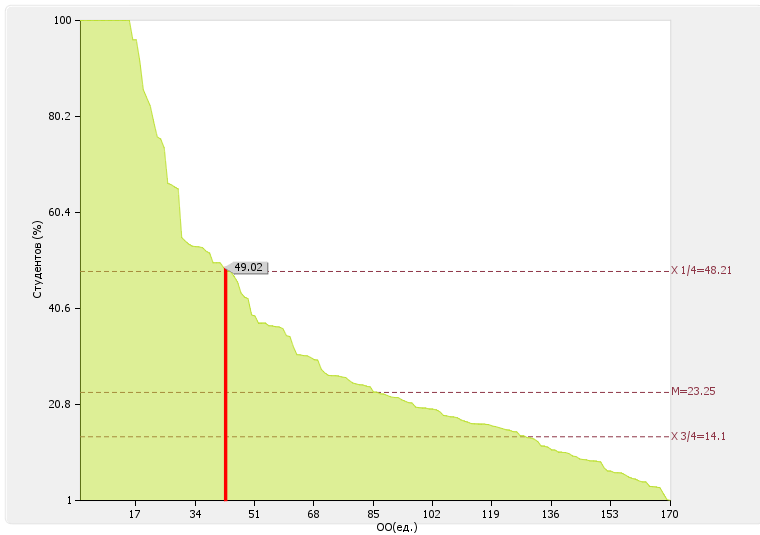 Рис. II.1.11. Диаграмма ранжирования вузов России  по удельному весу численности студентов (курсантов), имеющих диплом бакалавра, диплом специалиста или диплом магистра других организаций, осуществляющих образовательную деятельность, принятых на первый курс на обучение по программам магистратуры образовательной организации, в общей численности студентов (курсантов), принятых на первый курс по программам магистратуры на очную форму обученияОбщая численность студентов образовательной организации, обучающихся в филиале образовательной организации*.2. Научно-исследовательская деятельностьЛепестковая диаграмма (эпюра)  самообследования вуза по показателю «Научно-исследовательская деятельность» 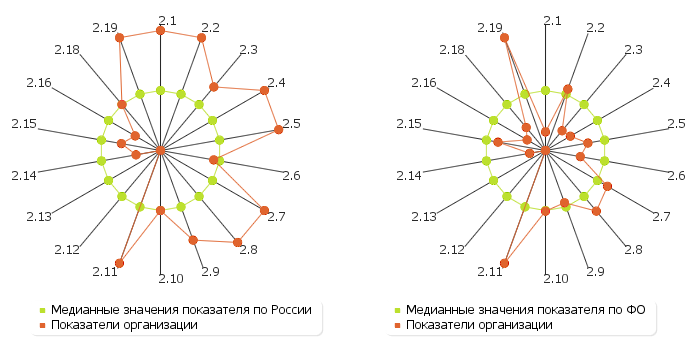 Рис. II.2. Лепестковая диаграмма (эпюра)  самообследования вуза по показателю «Научно-исследовательская деятельность» (Россия; ФО)Количество цитирований в индексируемой системе цитирования Web of Science в расчете на 100 научно-педагогических работников: 5.81 ед.По показателю 2.1 «Московский архитектурный институт (государственная академия)» входит в четвертую квартиль в группе вузов РоссииМедианное значение показателю 2.1 для вузов России составляет 33.84 ед.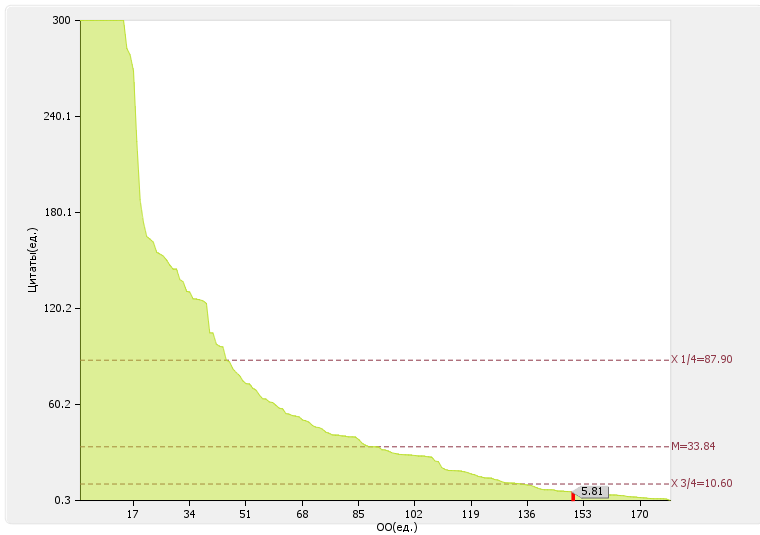 Рис. II.2.1. Диаграмма ранжирования вузов России  по количеству цитирований в индексируемой системе цитирования Web of Science в расчете на 100 научно-педагогических работниковКоличество цитирований в индексируемой системе цитирования Scopus в расчете на 100 научно-педагогических работников: 53.74 ед.По показателю 2.2 «Московский архитектурный институт (государственная академия)» входит в третью квартиль в группе вузов РоссииМедианное значение показателю 2.2 для вузов России составляет 63.08 ед.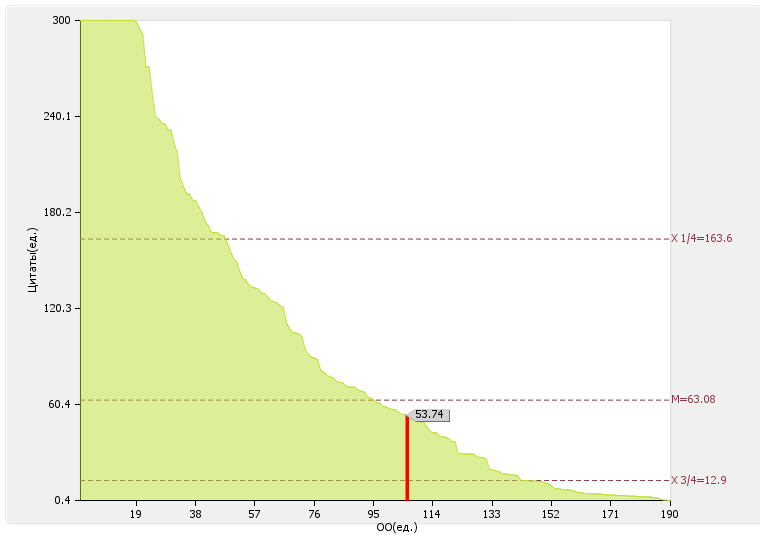 Рис. II.2.2. Диаграмма ранжирования вузов России  по количеству цитирований в индексируемой системе цитирования Scopus в расчете на 100 научно-педагогических работниковКоличество цитирований в Российском индексе научного цитирования (далее - РИНЦ) в расчете на 100 научно-педагогических работников: 343.26 ед.По показателю 2.3 «Московский архитектурный институт (государственная академия)» входит в третью квартиль в группе вузов РоссииМедианное значение показателю 2.3 для вузов России составляет 960.57 ед.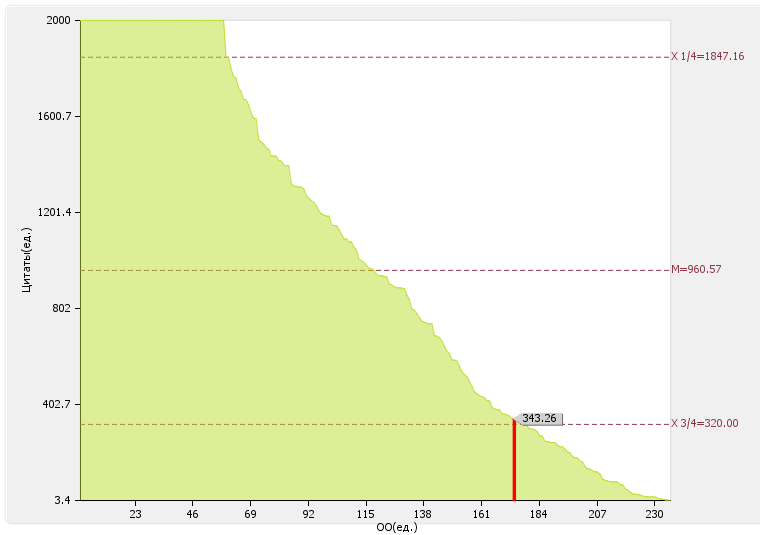 Рис. II.2.3. Диаграмма ранжирования вузов России  по количеству цитирований в РИНЦ в расчете на 100 научно-педагогических работниковКоличество статей в научной периодике, индексируемой в системе цитирования Web of Science в расчете на 100 научно-педагогических работников: 4.84 ед.По показателю 2.4 «Московский архитектурный институт (государственная академия)» входит в четвертую квартиль в группе вузов РоссииМедианное значение показателю 2.4 для вузов России составляет 11.06 ед.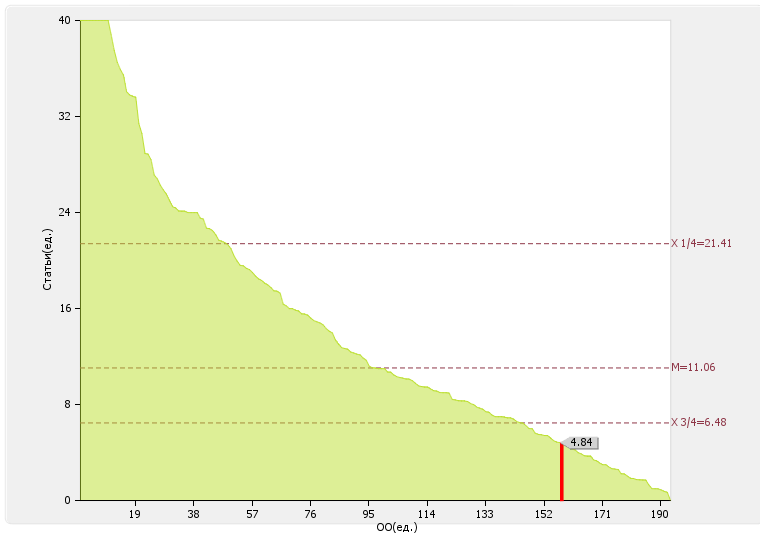 Рис. II.2.4. Диаграмма ранжирования вузов России  по количеству статей в научной периодике, индексируемой в системе цитирования Web of Science в расчете на 100 научно-педагогических работниковКоличество статей в научной периодике, индексируемой в системе цитирования Scopus в расчете на 100 научно-педагогических работников: 13.56 ед.По показателю 2.5 «Московский архитектурный институт (государственная академия)» входит в третью квартиль в группе вузов РоссииМедианное значение показателю 2.5 для вузов России составляет 15.73 ед.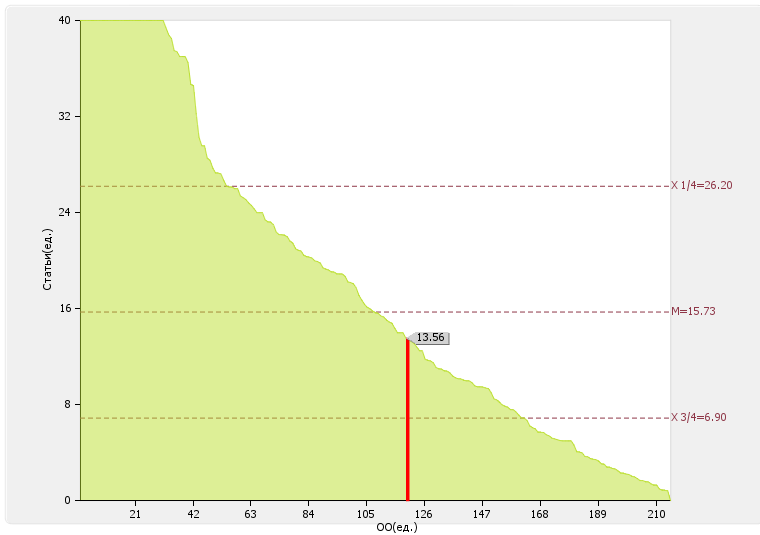 Рис. II.2.5. Диаграмма ранжирования вузов России  по количеству статей в научной периодике, индексируемой в системе цитирования Scopus в расчете на 100 научно-педагогических работниковКоличество публикаций в РИНЦ в расчете на 100 научно-педагогических работников: 116.19 ед.По показателю 2.6 «Московский архитектурный институт (государственная академия)» входит в четвертую квартиль в группе вузов РоссииМедианное значение показателюI 2.6 для вузов России составляет 258.58 ед.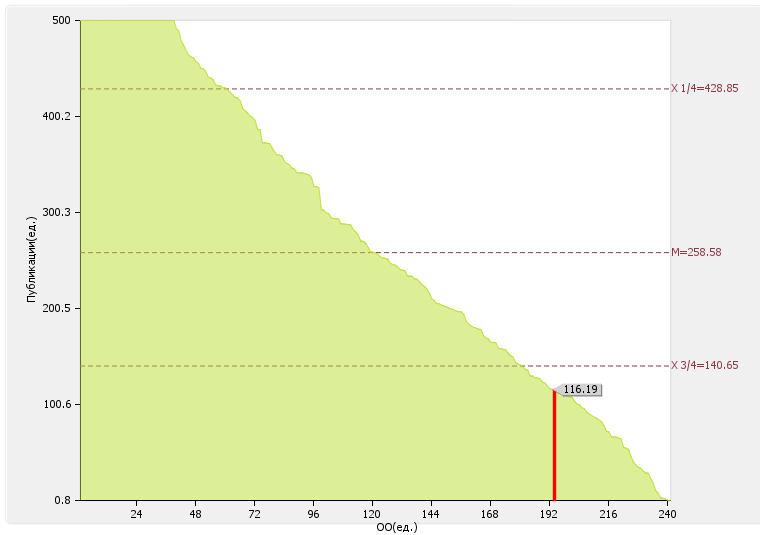 Рис. II.2.6. Диаграмма ранжирования вузов России  по количеству публикаций в РИНЦ в расчете на 100 научно-педагогических работниковОбщий объем научно-исследовательских, опытно-конструкторских и технологических работ (далее - НИОКР):65095.40 тыс. руб.По показателю 2.7 «Московский архитектурный институт (государственная академия)» входит в первую квартиль в группе вузов РоссииМедианное значение показателя 2.7 для вузов России составляет 7936.55 тыс. руб.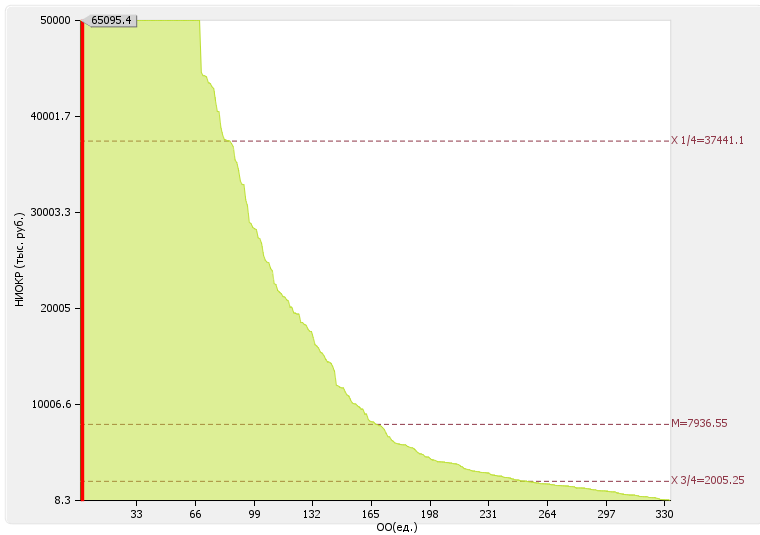 Рис. II.2.7. Диаграмма ранжирования вузов России  по общему объему НИОКРОбъем НИОКР в расчете на одного научно-педагогического работника: 315.16 тыс. руб.По показателю 2.8 «Московский архитектурный институт (государственная академия)» входит в первую квартиль в группе вузов РоссииМедианное значение показателя 2.8 для вузов России составляет 123.01 тыс. руб.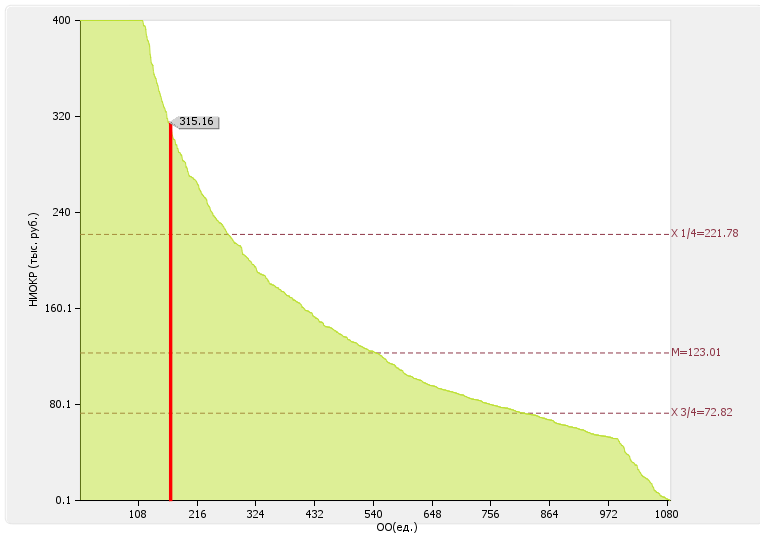 Рис. II.2.8. Диаграмма ранжирования вузов России  по объему НИОКР в расчете на одного НПРУдельный вес доходов от НИОКР в общих доходах образовательной организации: 5.77 %По показателю 2.9 «Московский архитектурный институт (государственная академия)» входит во вторую квартиль в группе вузов РоссииМедианное значение показателя 2.9 для вузов России составляет 4.17 %.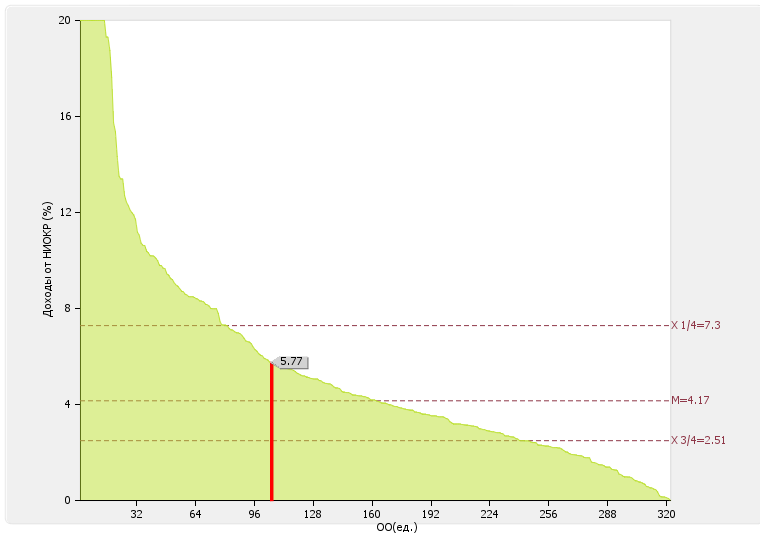 Рис. II.2.9. Диаграмма ранжирования вузов России по удельному весу доходов от НИОКР в общих доходах образовательной организации.Удельный вес НИОКР, выполненных собственными силами (без привлечения соисполнителей), в общих доходах образовательной организации от НИОКР: 100 %По показателю 2.10 «Московский архитектурный институт (государственная академия)» входит в первую квартиль в группе вузов РоссииМедианное значение показателя .10 для вузов России составляет 100.00 %.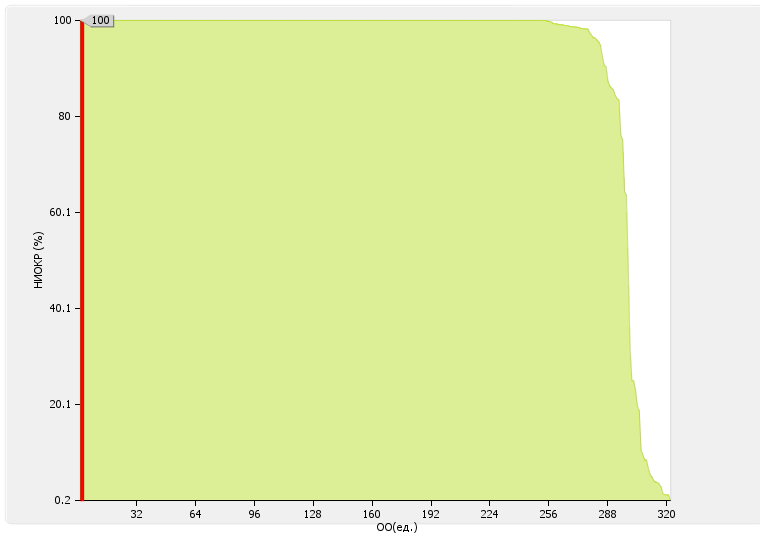 Рис. II.2.10. Диаграмма ранжирования вузов России удельному весу НИОКР, выполненных собственными силами (без привлечения соисполнителей), в общих доходах образовательной организации от НИОКРДоходы от НИОКР (за исключением средств бюджетов бюджетной системы Российской Федерации, государственных фондов поддержки науки) в расчете на одного научно-педагогического работника: 315.16 тыс. руб.По показателю 2.11 «Московский архитектурный институт (государственная академия)» входит в первую квартиль в группе вузов РоссииМедианное значение показателя 2.11 для вузов России составляет 88.13 тыс. руб.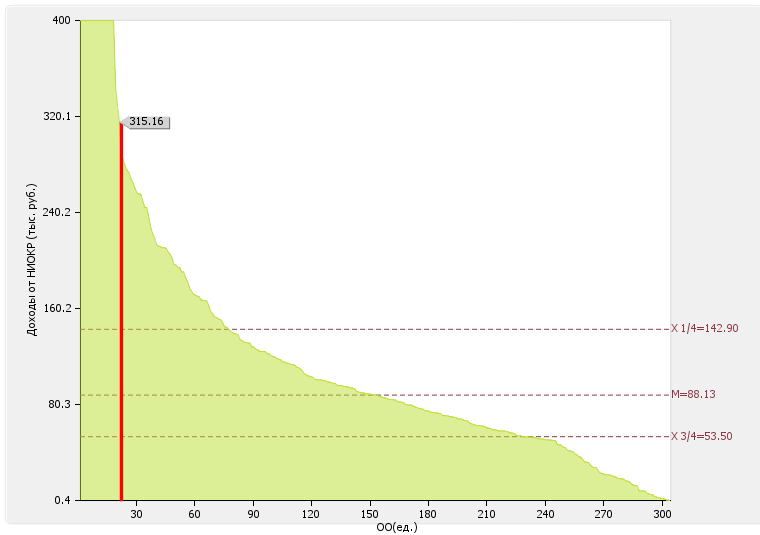 Рис. II.2.11. Диаграмма ранжирования вузов России  по доходам от НИОКР в расчете на одного НПРКоличество лицензионных соглашений: 0.00 ед.По показателю 2.12 «Московский архитектурный институт (государственная академия)» входит в четвертую квартиль в группе вузов РоссииМедианное значение показателя 2.12 для вузов России составляет 4 ед.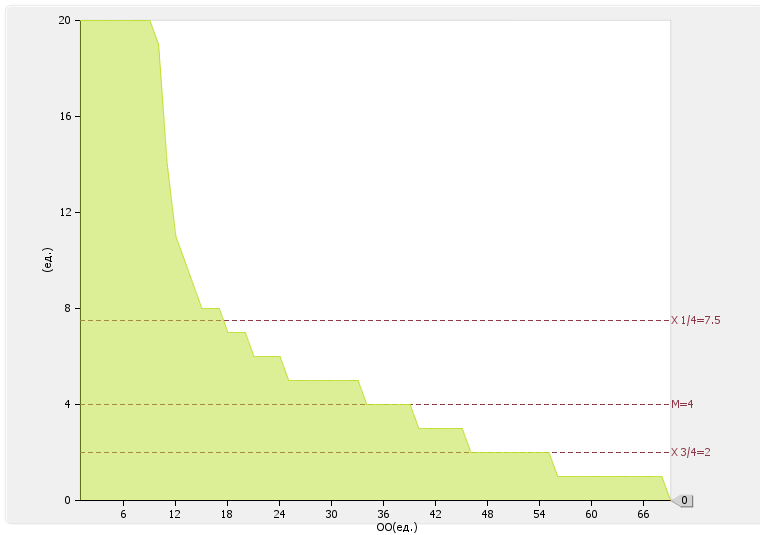 Рис. II.2.12. Диаграмма ранжирования вузов России  по количеству лицензионных соглашенийУдельный вес средств, полученных образовательной организацией от управления объектами интеллектуальной собственности, в общих доходах образовательной организации: 0 %По показателю 2.13 «Московский архитектурный институт (государственная академия)» входит в четвертую квартиль в группе вузов РоссииМедианное значение показателя 2.13 для вузов России составляет 0.05 %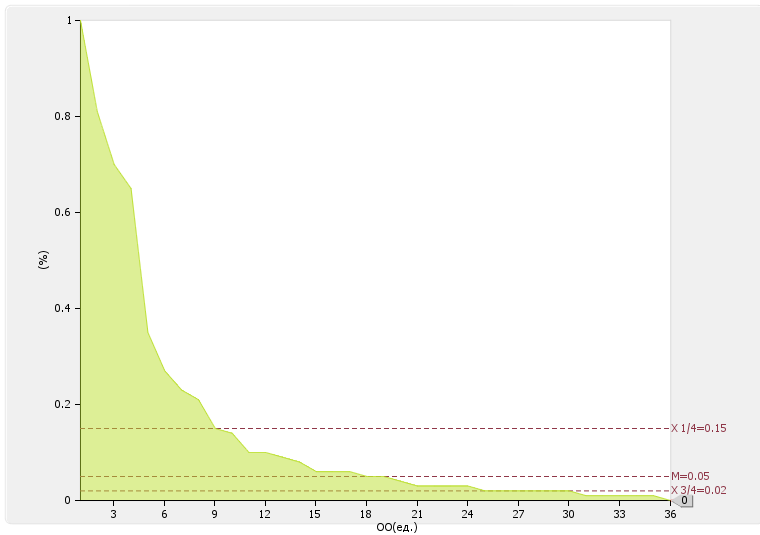 Рис. II.2.13. Диаграмма ранжирования вузов России по удельному весу средств, полученных образовательной организацией от управления объектами интеллектуальной собственности, в общих доходах образовательной организацииЧисленность/удельный вес численности научно-педагогических работников без ученой степени - до 30 лет, кандидатов наук - до 35 лет, докторов наук - до 40 лет, в общей численности научно-педагогических работников: 11.00 чел./3.13 %По показателю 2.14 «Московский архитектурный институт (государственная академия)» входит в четвертую квартиль в группе вузов РоссииМедианное значение показателя 2.14 для вузов России составляет 9.3 %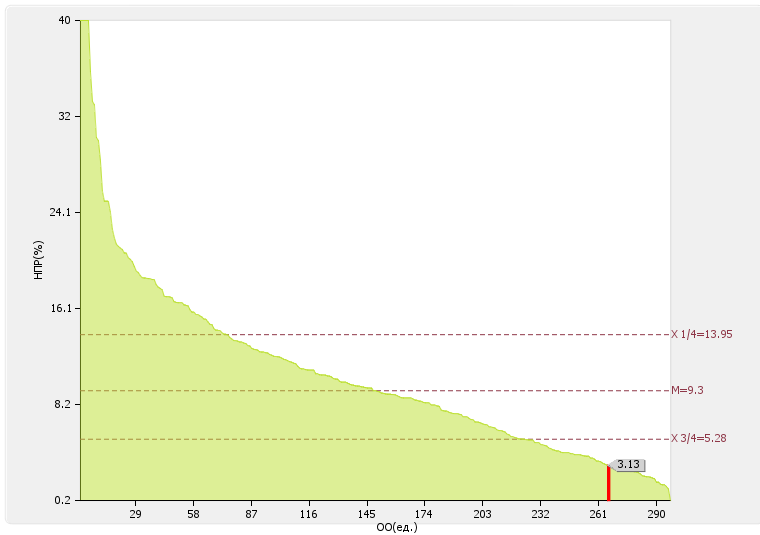 Рис. II.2.14. Диаграмма ранжирования вузов России  по удельному весу численности НПР без ученой степени - до 30 лет, кандидатов наук - до 35 лет, докторов наук - до 40 лет, в общей численности НПРЧисленность/удельный вес численности научно-педагогических работников, имеющих ученую степень кандидата наук, в общей численности научно-педагогических работников образовательной организации: 87.75 чел. / 42.48 %По показателю 2.15 «Московский архитектурный институт (государственная академия)» входит в четвертую квартиль в группе вузов РоссииМедианное значение показателя 2.15 для вузов России составляет 64.80 % 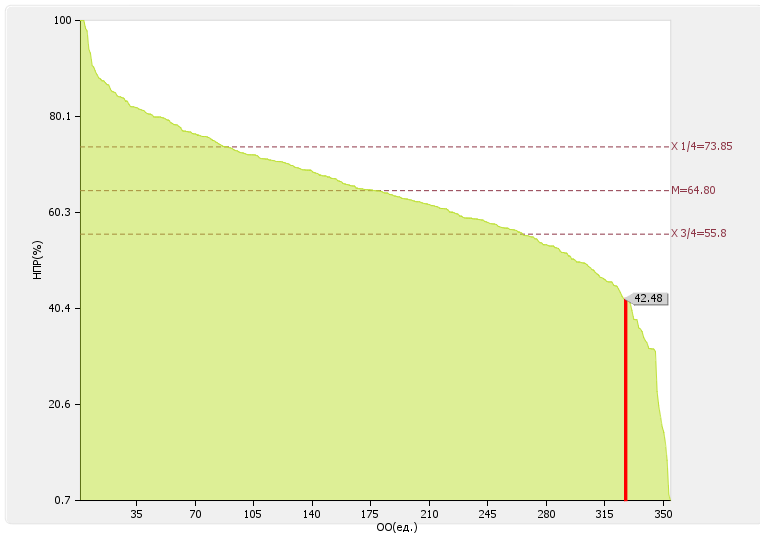 Рис. II.2.15. Диаграмма ранжирования вузов России  по удельному весу численности научно-педагогических работников, имеющих ученую степень кандидата наук, в общей численности научно-педагогических работников образовательной организации.Численность/удельный вес численности научно-педагогических работников, имеющих ученую степень доктора наук, в общей численности научно-педагогических работников образовательной организации: 11.95 чел. / 5.79 %По показателю 2.16 «Московский архитектурный институт (государственная академия)» входит в четвертую квартиль в группе вузов РоссииМедианное значение показателя 2.16 для вузов России составляет 12.44 %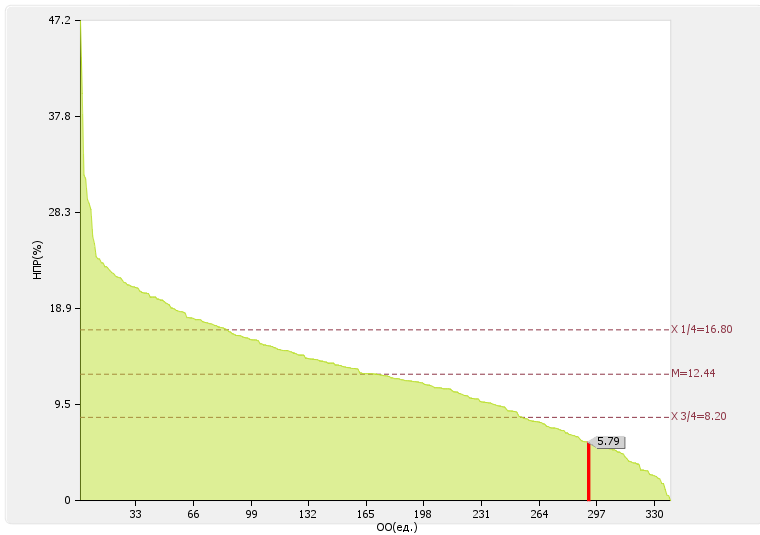 Рис. II.2.16. Диаграмма ранжирования вузов России  по удельному весу численности научно-педагогических работников, имеющих ученую степень доктора наук, в общей численности научно-педагогических работников образовательной организацииЧисленность/удельный вес численности научно-педагогических работников, имеющих ученую степень кандидата и доктора наук в общей численности научно-педагогических работников филиала (без совместителей и работающих по договорам гражданско-правового характера)*.Количество научных журналов, в том числе электронных, издаваемых образовательной организацией: 1.00 ед.По показателю 2.18 «Московский архитектурный институт (государственная академия)» входит в третью квартиль в группе вузов РоссииМедианное значение показателя 2.18 для вузов России составляет 2.00 ед.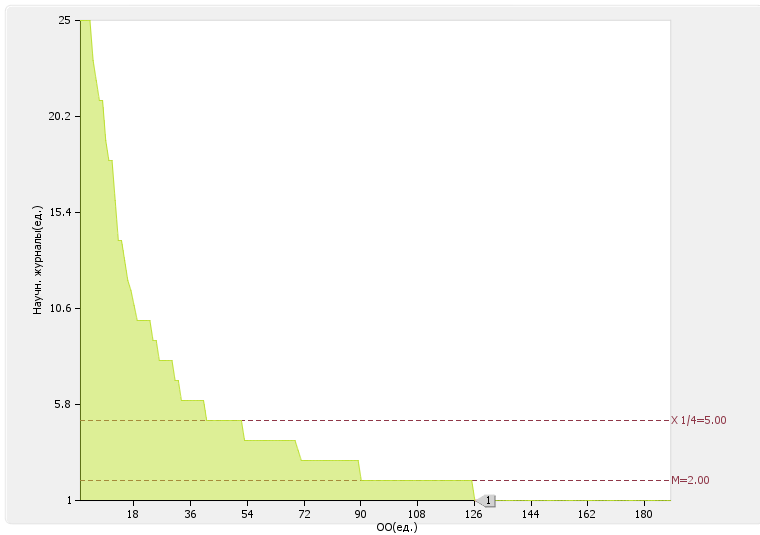 Рис. II.2.18. Диаграмма ранжирования вузов России  по количеству научных журналов, в том числе электронных, издаваемых образовательных организацийКоличество грантов за отчетный период в расчете на 100 научно-педагогических работников: 3.39 ед. По показателю 2.19 «Московский архитектурный институт (государственная академия)» входит в третью квартиль в группе вузов РоссииМедианное значение показателя 2.19 для вузов России составляет 3.76 ед.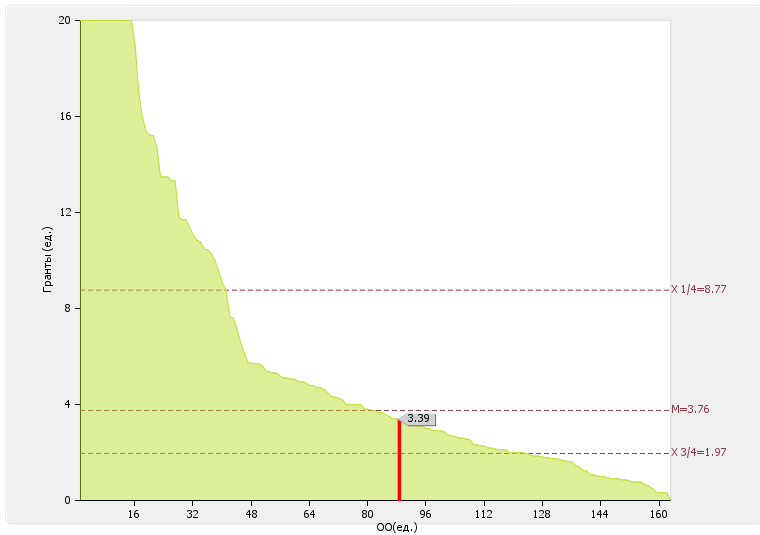 Рис. II.2.19. Диаграмма ранжирования вузов России  по количеству грантов за отчетный период в расчете на 100 НПР3. Международная деятельностьЛепестковая диаграмма (эпюра)  самообследования вуза по показателю «Международная деятельность»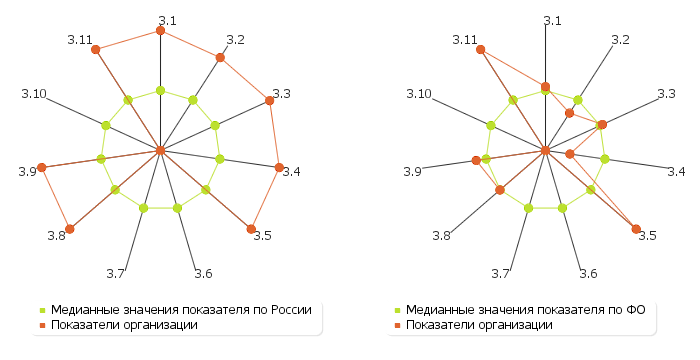 Рис. II.3. Лепестковая диаграмма (эпюра)  самообследования вуза по показателю «Международная деятельность» (Россия; ФО)Численность/ удельный вес численности иностранных студентов (курсантов) (кроме стран Содружества Независимых Государств (далее - СНГ), обучающихся по образовательным программам бакалавриата, программам специалитета, программам магистратуры, в общей численности студентов (курсантов):  28 чел. / 0.99 %	В том числе:по очной форме обучения: 		27 чел. / 1.39 %по очно-заочной форме обучения: 	1 чел. / 0.11 %по заочной форме обучения		0 чел. / 0 %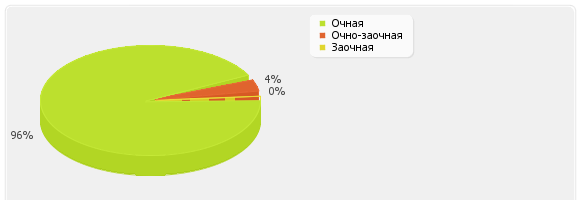 Рис. II.3.1. Распределение численности иностранных студентов (курсантов) (кроме стран Содружества Независимых Государств (далее - СНГ), обучающихся по образовательным программам бакалавриата, программам специалитета, программам магистратуры, в общей численности студентов (курсантов)Численность/удельный вес численности иностранных студентов (курсантов) из стран СНГ, обучающихся по образовательным программам бакалавриата, программам специалитета, программам магистратуры, в общей численности студентов (курсантов): 75 чел. / 2.65 %В том числе:     по очной форме обучения: 		63 чел. / 3.24 %     по очно-заочной форме обучения: 	12 чел. / 1.36 %     по заочной форме обучения: 	0 чел. / 0 %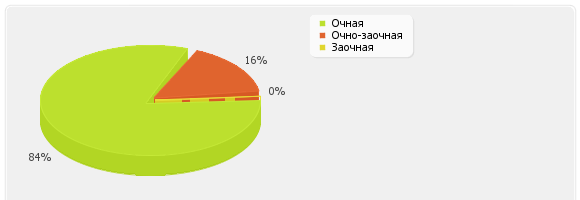 Рис. II.3.1. Распределение численности иностранных студентов (курсантов) из стран СНГ, обучающихся по образовательным программам бакалавриата, программам специалитета, программам магистратуры, в общей численности студентов (курсантов)Численность/удельный вес численности иностранных студентов (курсантов) (кроме стран СНГ), завершивших освоение образовательных программ бакалавриата, программ специалитета, программ магистратуры, в общем выпуске студентов (курсантов):4 чел. / 0.71 %По показателю 3.3 «Московский архитектурный институт (государственная академия)» входит в третью (численность)/ в третью (удельный вес) квартиль в группе вузов РоссииМедианное значение показателю 3.3 для вузов России составляет 15.00 чел./1.33 %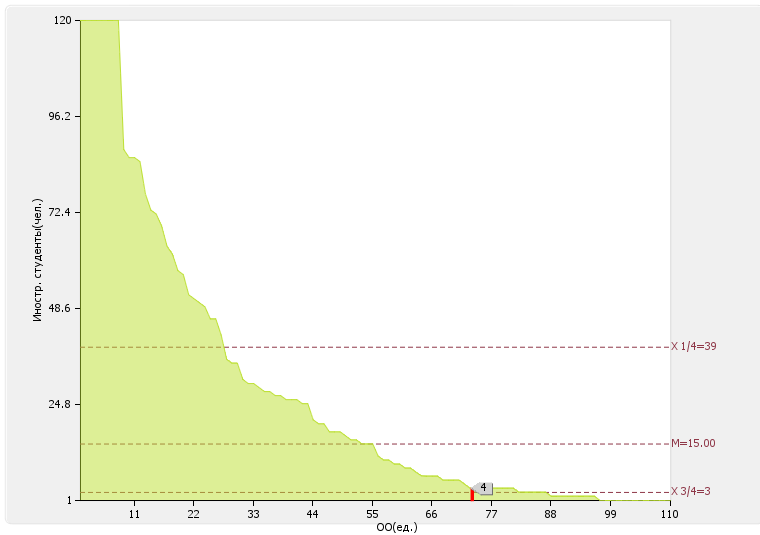 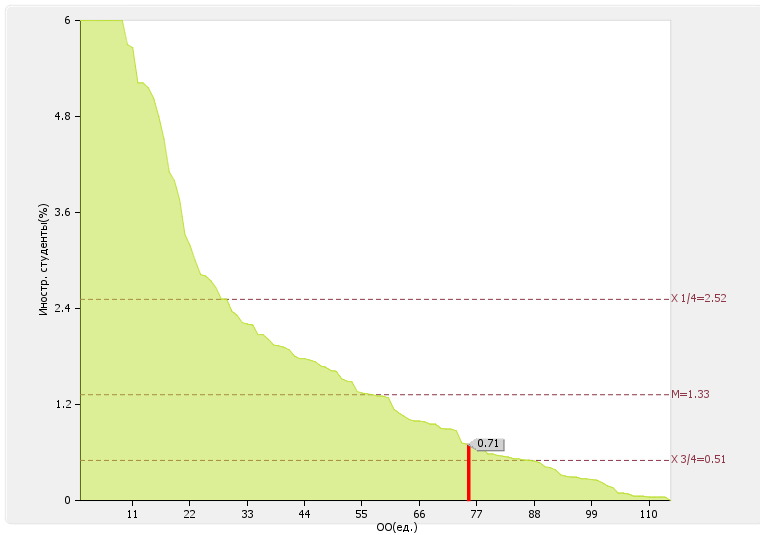 Рис. II.3.3. Диаграмма ранжирования вузов России по численности/удельному весу численности иностранных студентов (курсантов) (кроме стран СНГ), завершивших освоение образовательных программ бакалавриата, программ специалитета, программ магистратуры, в общем выпуске студентов (курсантов)Численность/удельный вес численности иностранных студентов (курсантов) из стран СНГ, завершивших освоение образовательных программ бакалавриата, программ специалитета, программ магистратуры, в общем выпуске студентов (курсантов): 6 чел. / 1.06 %По показателю 3.4 «Московский архитектурный институт (государственная академия)» входит в третью (численность)/ в третью (удельный вес) квартиль в группе вузов РоссииМедианное значение показателя 3.4 для вузов России составляет 10.00 чел./1.92 %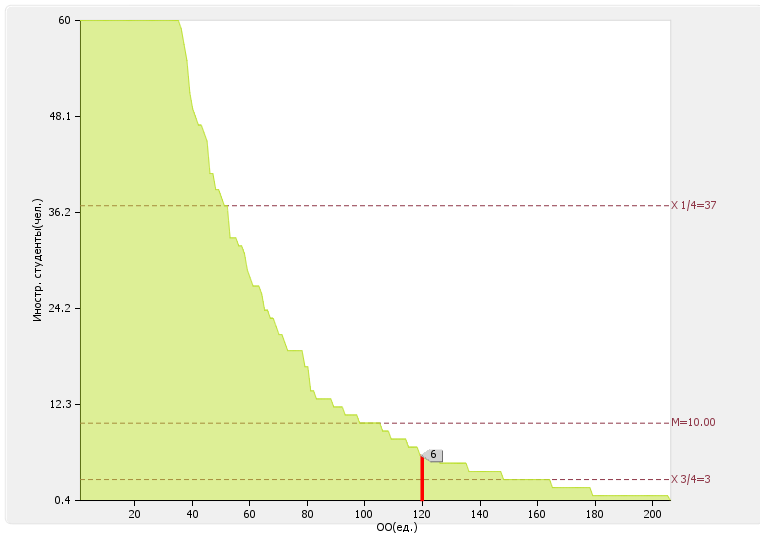 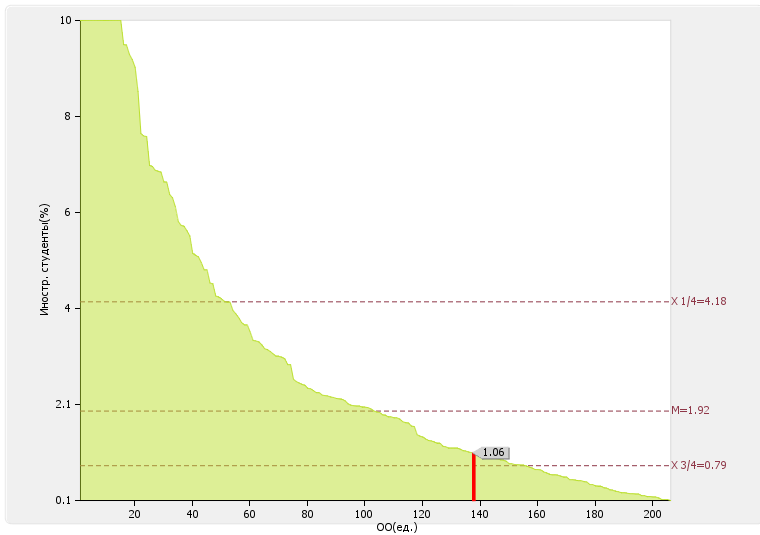 Рис. II.3.4. Диаграмма ранжирования вузов России по численности/удельному весу численности иностранных студентов (курсантов) из стран СНГ, завершивших освоение образовательных программ бакалавриата, программ специалитета, программ магистратуры, в общем выпуске студентов (курсантов)Численность/удельный вес численности студентов (курсантов) образовательной организации, обучающихся по очной форме обучения по образовательным программам бакалавриата, программам специалитета, программам магистратуры, прошедших обучение за рубежом не менее семестра (триместра), в общей численности студентов (курсантов): 12.00 чел. / 0.62 %По показателю 3.5 «Московский архитектурный институт (государственная академия)» входит во вторую квартиль в группе вузов РоссииМедианное значение показателя 3.5 для вузов России составляет 0.35 %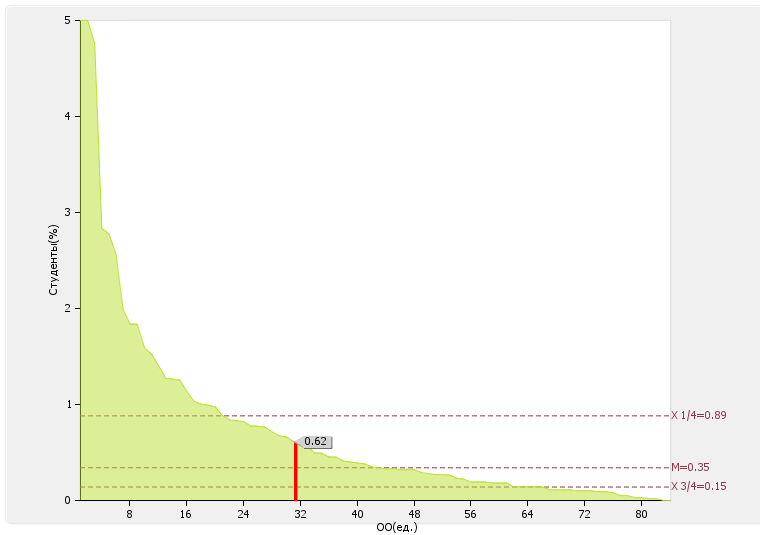 Рис. II.3.5. Диаграмма ранжирования вузов России  по удельному весу численности студентов (курсантов) образовательной организации, обучающихся по очной форме обучения по образовательным программам бакалавриата, специалитета,  магистратуры, прошедших обучение за рубежом не менее семестра (триместра), в общей численности студентов (курсантов)Численность студентов (курсантов) иностранных образовательных организаций, прошедших обучение в образовательной организации по очной форме обучения по образовательным программам бакалавриата, программам специалитета, программам магистратуры, не менее семестра (триместра): 0.00 чел.  По показателю 3.6 «Московский архитектурный институт (государственная академия)» входит в четвертую квартиль в группе вузов РоссииМедианное значение показателя 3.6 для вузов России составляет 9.00 чел.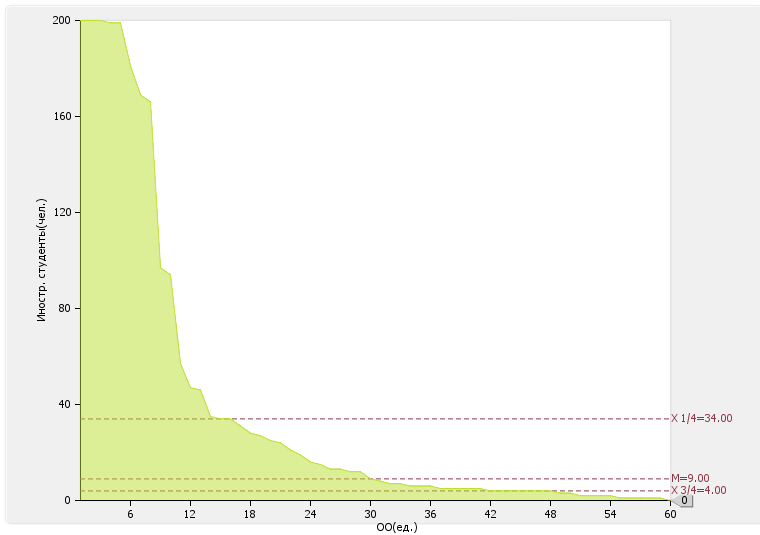 Рис. II.3.6. Диаграмма ранжирования вузов России по Численности студентов (курсантов) иностранных образовательных организаций, прошедших обучение в образовательной организации по очной форме обучения по образовательным программам бакалавриата, программам специалитета, программам магистратуры, не менее семестра (триместра)Численность/удельный вес численности иностранных граждан из числа научно-педагогических работников в общей численности научно-педагогических работников: 0.00 чел./ 0 %По показателю 3.7 «Московский архитектурный институт (государственная академия)» входит в четвертую квартиль в группе вузов РоссииМедианное значение показателя 3.7 для вузов России составляет 0.8 %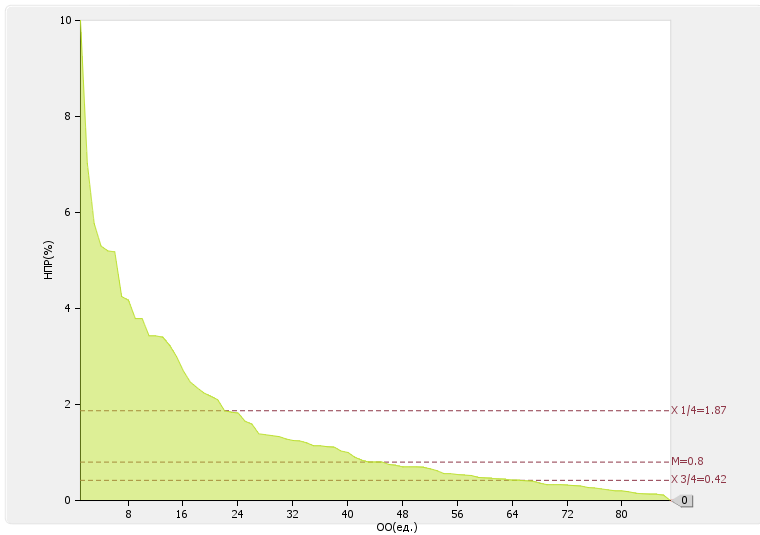 Рис. II.3.7. Диаграмма ранжирования вузов России  по удельному весу численности иностранных граждан из числа НПР в общей численности НПРЧисленность/удельный вес численности иностранных граждан (кроме стран СНГ) из числа аспирантов (адъюнктов, ординаторов, интернов, ассистентов-стажеров) образовательной организации в общей численности аспирантов (адъюнктов, ординаторов, интернов, ассистентов-стажеров): 2 чел./ 3.77 %По показателю 3.8 «Московский архитектурный институт (государственная академия)» входит в третью квартиль в группе вузов РоссииМедианное значение показателя 3.8 для вузов России составляет 4.82 %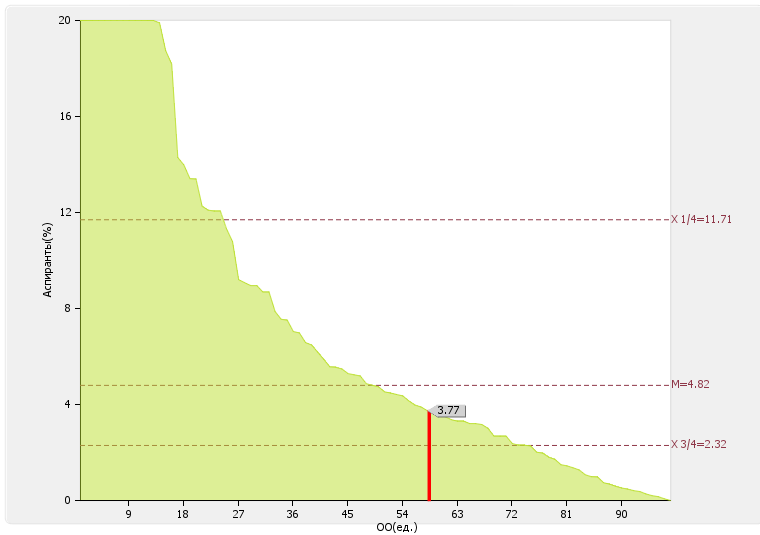 Рис. II.3.8. Диаграмма ранжирования вузов России  по удельному весу численности иностранных граждан (кроме стран СНГ) из числа аспирантов (адъюнктов, ординаторов, интернов, ассистентов-стажеров) образовательной отганизации в общей численности аспирантов (адъюнктов, ординаторов, интернов, ассистентов-стажеров)Численность/удельный вес численности иностранных граждан стран СНГ из числа аспирантов (адъюнктов, ординаторов, интернов, ассистентов-стажеров) образовательной организации в общей численности аспирантов (адъюнктов, ординаторов, интернов, ассистентов-стажеров): 1 чел./ 1.89 %По показателю 3.9 «Московский архитектурный институт (государственная академия)» входит в третью квартиль в группе вузов РоссииМедианное значение показателя 3.9 для вузов России составляет 2.89 %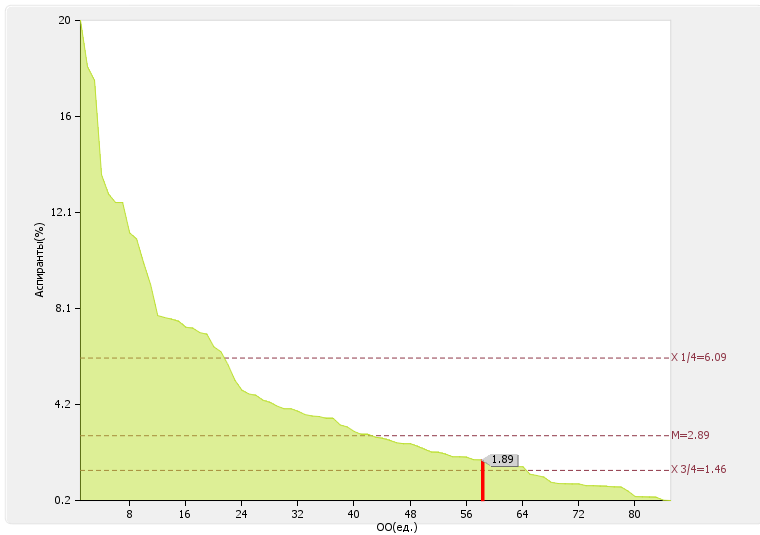 Рис. II.3.9. Диаграмма ранжирования вузов России  по удельному весу численности иностранных граждан стран СНГ из числа аспирантов (адъюнктов, ординаторов, интернов, ассистентов-стажеров) образовательной организации в общей численности аспирантов (адъюнктов, ординаторов, интернов, ассистентов-стажеров)Объем средств, полученных образовательной организацией на выполнение научно-исследовательских и опытно-конструкторских работ от иностранных граждан и иностранных юридических лиц: 0.00 тыс. руб.По показателю 3.10 «Московский архитектурный институт (государственная академия)» входит в четвертую квартиль в группе вузов РоссииМедианное значение показателя 3.10 для вузов России составляет 1596.70 тыс. руб. 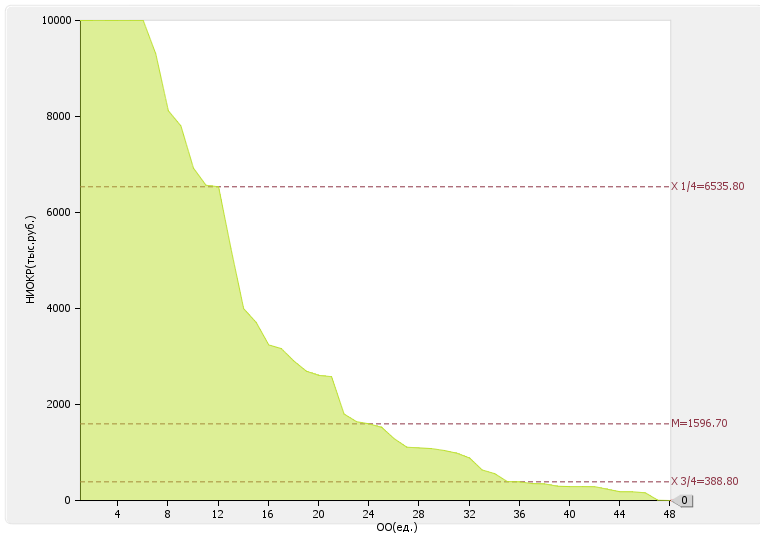 Рис. II.3.10. Диаграмма ранжирования вузов России  по объему средств, полученных образовательной организацией на выполнение научно-исследовательских и опытно-конструкторских работ от иностранных граждан и иностранных юридических лицОбъем средств от образовательной деятельности, полученных образовательной организацией от иностранных граждан и иностранных юридических лиц: 18083.20 тыс. руб.По показателю 3.11 «Московский архитектурный институт (государственная академия)» входит во вторую квартиль в группе вузов РоссииМедианное значение показателя 3.11 для вузов России составляет 4926.5 тыс. руб.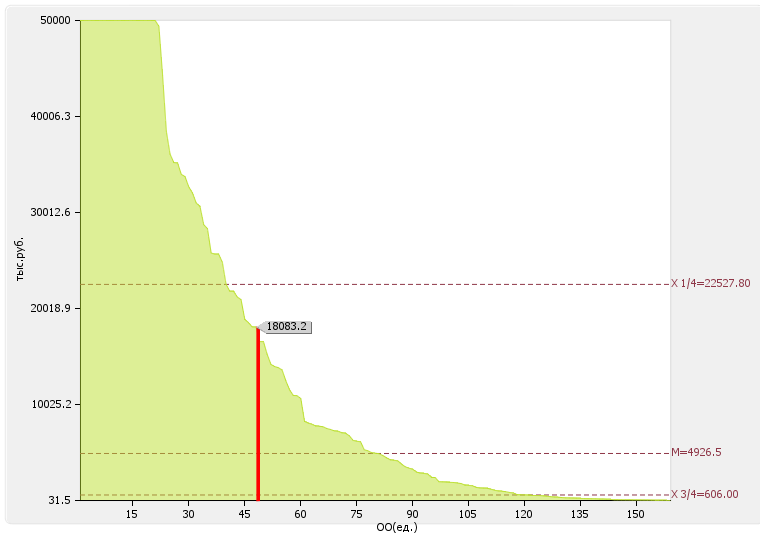 Рис. II.3.11. Диаграмма ранжирования вузов России  по объему средств от образовательной деятельности, полученных образовательной организацией от иностранных граждан и иностранных юридических лиц4. Финансово-экономическая деятельностьЛепестковая диаграмма (эпюра)  самообследования вуза по показателю «Финансово-экономическая деятельность»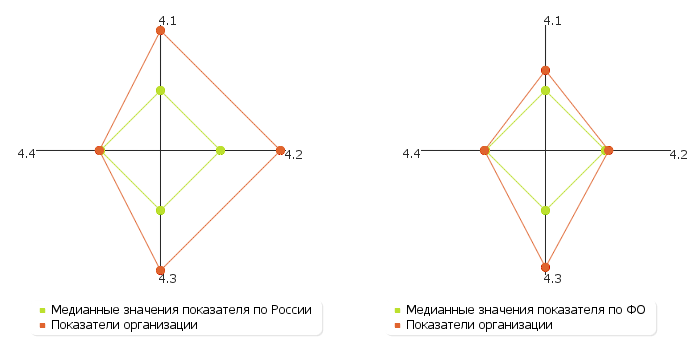 Рис. II.4. Лепестковая диаграмма (эпюра)  самообследования вуза по показателю «Финансово-экономическая деятельность» (Россия; ФО)Доходы образовательной организации по всем видам финансового обеспечения (деятельности): 1127522.90 тыс. руб.По показателю 4.1 "Московский архитектурный институт (государственная академия)"  входит в первую квартиль в группе вузов РоссииМедианное значение показателю 4.1 для вузов России составляет 172650 тыс. руб.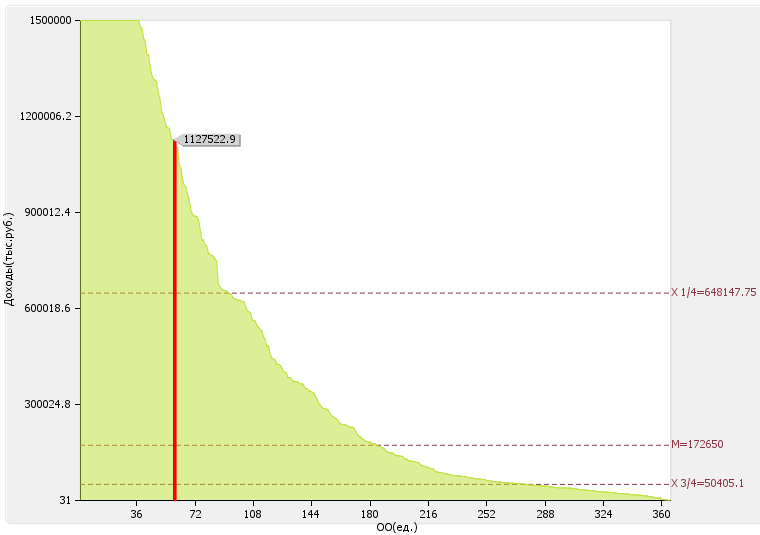 Рис. II.4.1. Диаграмма ранжирования вузов России по доходам образовательной организации по всем видам финансового обеспечения (деятельности)Доходы образовательной организации по всем видам финансового обеспечения (деятельности) в расчете на одного научно-педагогического работника: 5458.84 тыс. руб.  Медианное значение показателю 4.2 для вузов России составляет 2668.87 тыс. руб.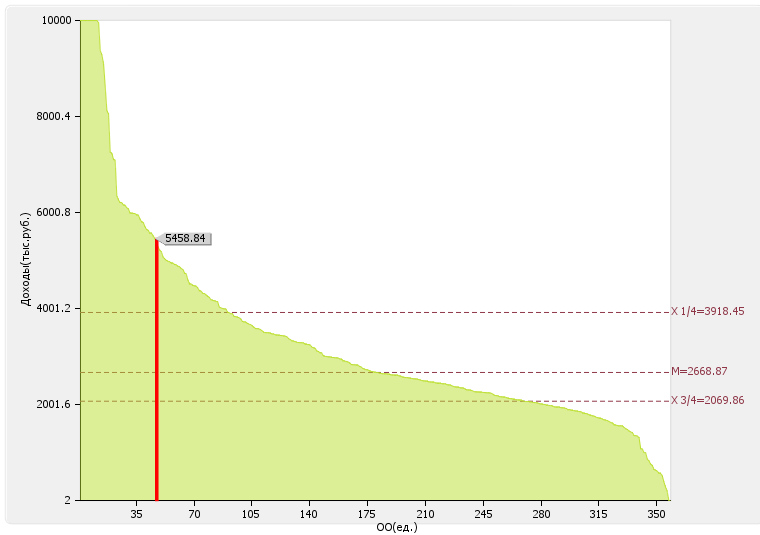 Рис. II.4.2. Диаграмма ранжирования вузов России по доходам образовательной организации по всем видам финансового обеспечения (деятельности) в расчете на одного научно-педагогического работникаДоходы образовательной организации из средств от приносящей доход деятельности в расчете на одного научно-педагогического работника: 3063.6 тыс. руб.Медианное значение показателю 4.3 для вузов России составляет 1366.71 тыс. руб.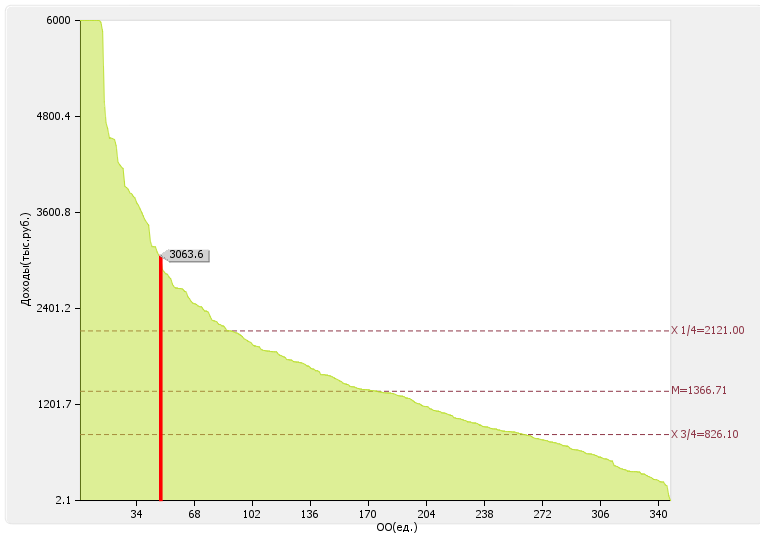 Рис. II.4.3. Диаграмма ранжирования вузов России по доходам образовательной организации из средств от приносящей доход деятельности в расчете на одного научно-педагогического работникаОтношение среднего заработка научно-педагогического работника в образовательной организации (по всем видам финансового обеспечения (деятельности)) к соответствующей среднемесячной начисленной заработной плате наёмных работников в организациях, у индивидуальных предпринимателей и физических лиц (среднемесячному доходу от трудовой деятельности) в субъекте Российской Федерации: 209.4 %По показателю 4.4 "Московский архитектурный институт (государственная академия)"  входит во вторую квартиль в группе вузов РоссииМедианное значение показателю 4.4 для вузов России составляет 208.20 %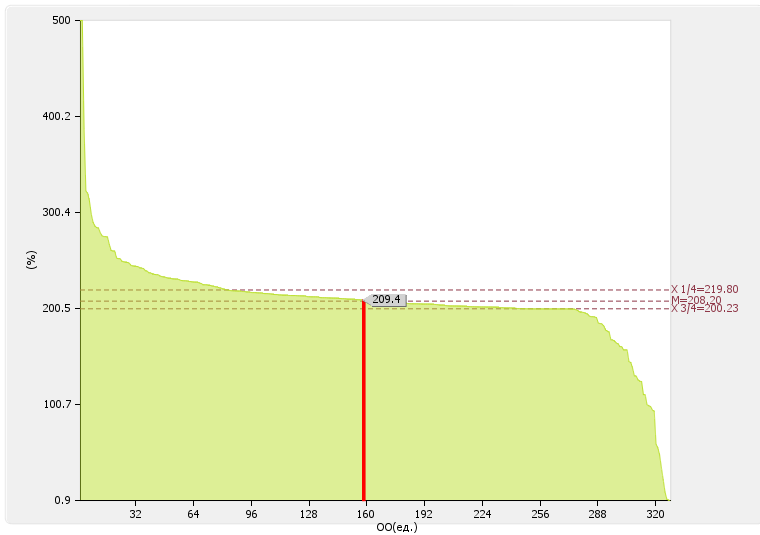 Рис. II.4.4. Диаграмма ранжирования вузов России  по отношению среднего заработка научно-педагогических работников  в образовательной организации (по всем видам финансового обеспечения (деятельности)) к средней заработной плате по экономике региона5. ИнфраструктураЛепестковая диаграмма (эпюра)  самообследования вуза по показателю «Инфраструктура»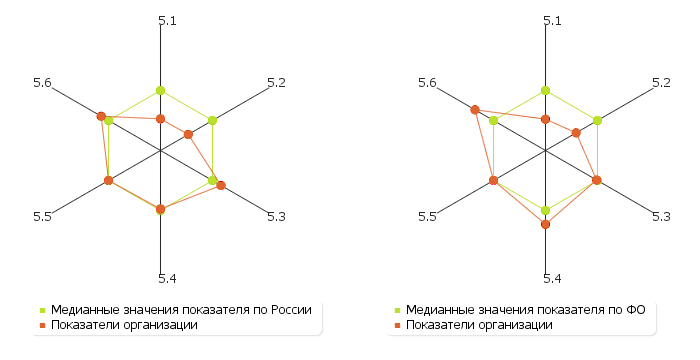 Рис. II.5. Лепестковая диаграмма (эпюра)  самообследования вуза по показателю «Инфраструктура» (Россия; ФО)Общая площадь учебно-научных помещений, имеющихся у вуза на праве собственности, переданных учредителем, закрепленных за вузом на праве оперативного управления и безвозмездного пользования составляет: 22049  кв. м.Общая площадь учебно-научных помещений в расчете на одного студента (приведенного контингента), имеющихся у вуза на праве собственности, переданных учредителем, закрепленных за вузом на праве оперативного управления и безвозмездного пользования составляет: 10.19  кв. м.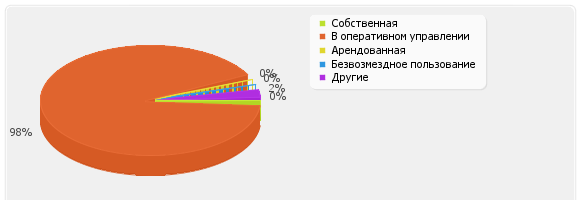 Рис. II.5а. Круговая диаграмма структуры площадей учебно-научных помещенийОбщая площадь помещений, в которых осуществляется образовательная деятельность, в расчете на одного студента (курсанта): 10.45 кв. мВ том числе:            имеющихся у образовательной организации  на праве                  собственности: 0 кв. м            закрепленных за образовательной организацией  на праве оперативного                 управления: 10.19 кв. м            предоставленных образовательной организации в аренду, безвозмездное                  пользование: 0 кв. мПо показателю 5.1 "Московский архитектурный институт (государственная академия)"  входит в четвертую квартиль в группе вузов РоссииМедианное значение показателю 5.1 для вузов России составляет 19.91 кв. м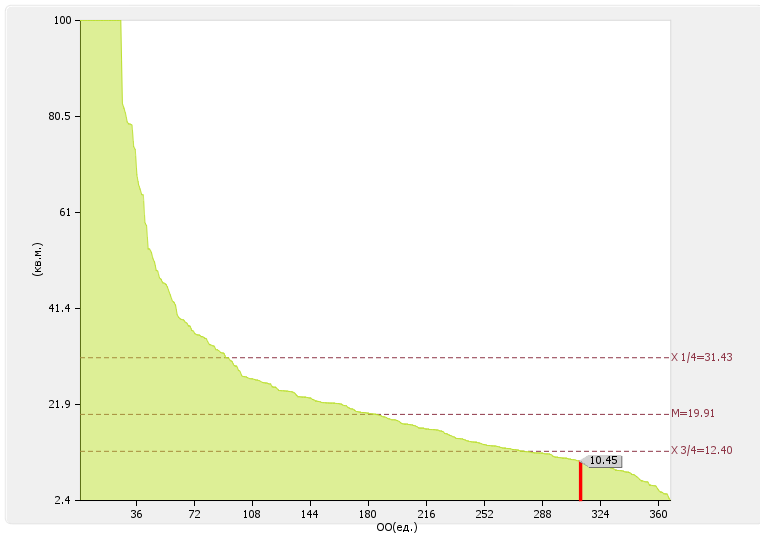 Рис. II.5.1. Диаграмма ранжирования вузов России  по общей площади помещений, в которых осуществляется образовательная деятельность, в расчете на одного студента (курсанта)По показателю 5.1.1 "Московский архитектурный институт (государственная академия)"  входит в четвертую квартиль в группе вузов РоссииМедианное значение показателю 5.1.1 для вузов России составляет 17.54 кв. м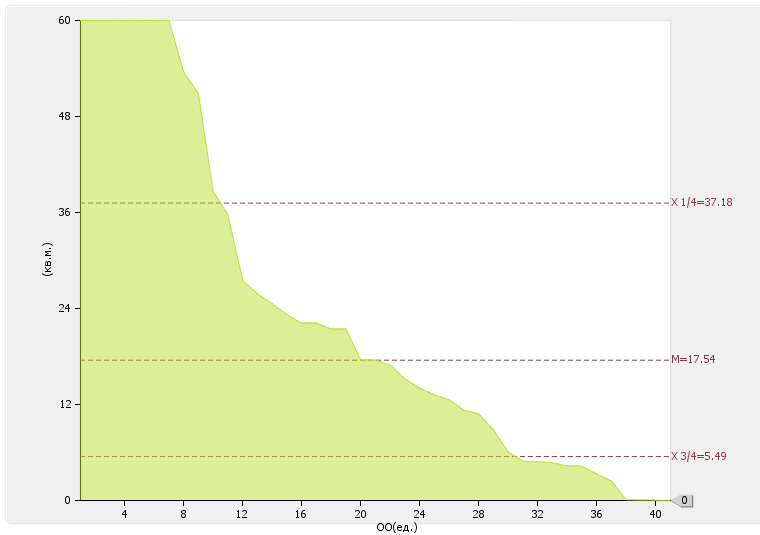 Рис. II.5.1.1. Диаграмма ранжирования вузов России  по общей площади помещений, имеющихся у образовательной организации на праве собственности, в которых осуществляется образовательная деятельность, в расчете на одного студента (курсанта)По показателю 5.1.2 "Московский архитектурный институт (государственная академия)"  входит в четвертую квартиль в группе вузов РоссииМедианное значение показателю 5.1.2 для вузов России составляет 16.29 кв. м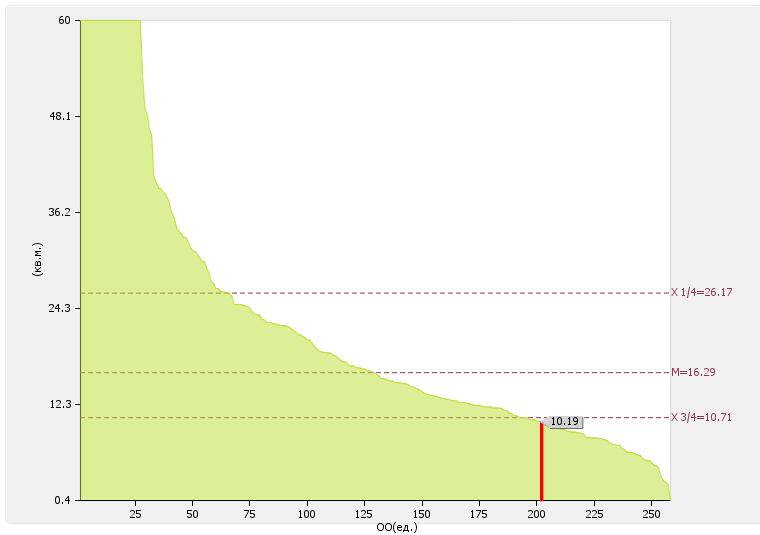 Рис. II.5.1.2. Диаграмма ранжирования вузов России  по общей площади помещений, закрепленных за образовательной организацией на праве оперативного управления, в которых осуществляется образовательная деятельность, в расчете на одного студента (курсанта)По показателю 5.1.3 "Московский архитектурный институт (государственная академия)"  входит в четвертую квартиль в группе вузов РоссииМедианное значение показателю 5.1.3 для вузов России составляет 10.21 кв. м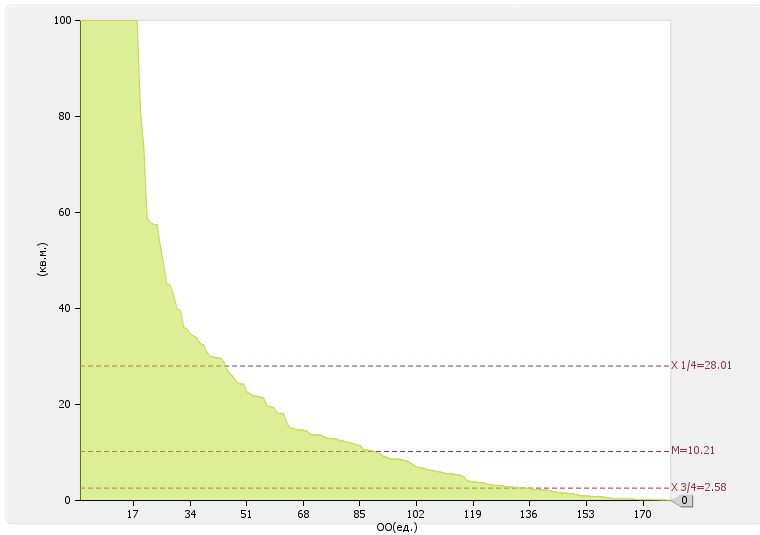  Рис. II.5.1.3. Диаграмма ранжирования вузов России  по общей площади помещений, предоставленных образовательной организации в аренду,  в безвозмездное пользование, в которых осуществляется образовательная деятельность, в расчете на одного студента (курсанта)Количество компьютеров в расчете на одного студента (курсанта): 0.23 ед.По показателю 5.2 "Московский архитектурный институт (государственная академия)"  входит в четвертую квартиль в группе вузов РоссииМедианное значение показателю 5.2 для вузов России составляет 0.45 ед.  Рис. II.5.2. Диаграмма ранжирования вузов России  по количество компьютеров в расчете на одного студента (курсанта)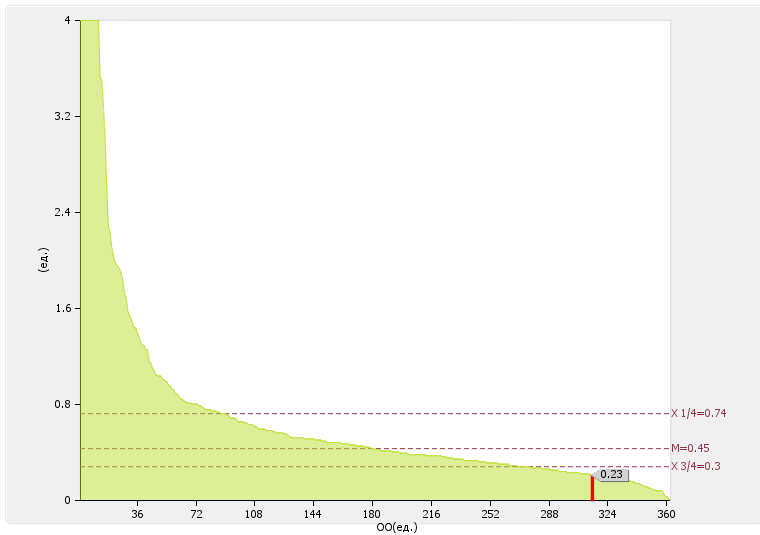 Удельный вес стоимости оборудования (не старше 5 лет) образовательной организации в общей стоимости оборудования: 35.22 %По показателю 5.3 "Московский архитектурный институт (государственная академия)"  входит во вторую квартиль в группе вузов РоссииМедианное значение показателю 5.3 для вузов России составляет 34 %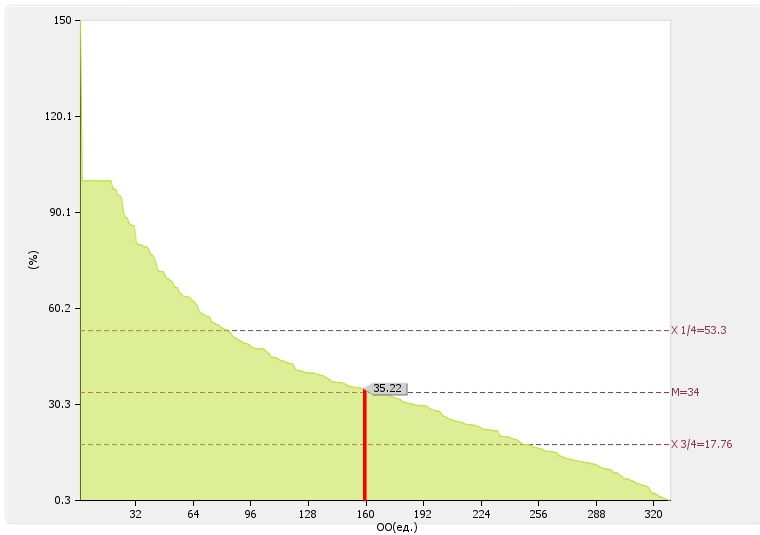 Рис. II.5.3. Диаграмма ранжирования вузов России  по удельному весу стоимости оборудования (не старше 5 лет) образовательной организации в общей стоимости оборудованияКоличество экземпляров печатных учебных изданий (включая учебники и учебные пособия) из общего количества единиц хранения библиотечного фонда, состоящих на учете, в расчете на одного студента (курсанта): 122.43 ед.По показателю 5.4 "Московский архитектурный институт (государственная академия)"  входит в третью квартиль в группе вузов РоссииМедианное значение показателю 5.4 для вузов России составляет 132.62 ед.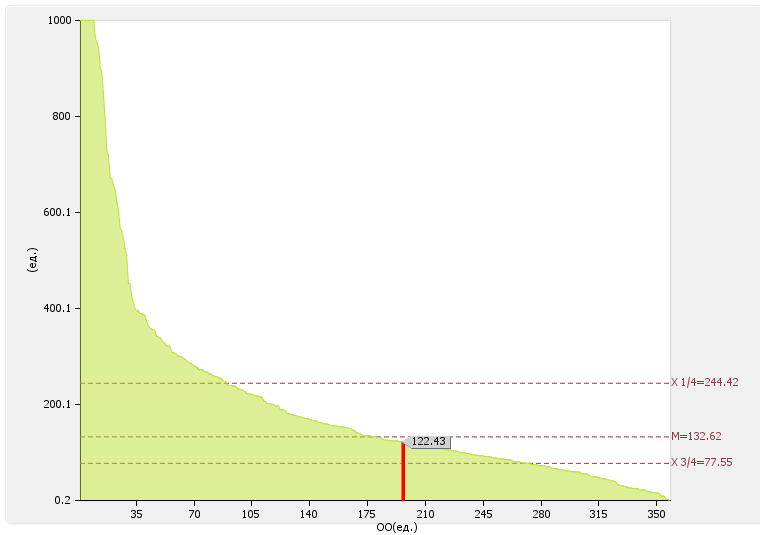 Рис. II.5.4. Диаграмма ранжирования вузов России  по количеству экземпляров печатных учебных изданий (включая учебники и учебные пособия) из общего количества единиц хранения библиотечного фонда, состоящих на учете, в расчете на одного студента (курсанта)Удельный вес укрупненных групп специальностей и направлений подготовки, обеспеченных электронными учебными изданиями (включая учебники и учебные пособия) в количестве не менее 20 изданий по основным областям знаний: 100 %.По показателю 5.5 "Московский архитектурный институт (государственная академия)" входит в первую квартиль в группе вузов РоссииМедианное значение показателю 5.5 для вузов России составляет 100 %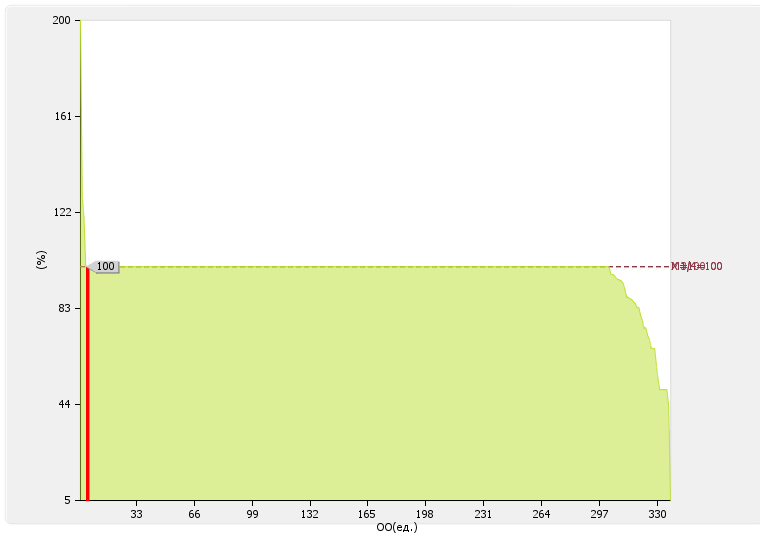 Рис. II.5.5. Диаграмма ранжирования вузов России по удельный вес укрупненных групп специальностей и направлений подготовки, обеспеченных электронными учебными изданиями (включая учебники и учебные пособия) в количестве не менее 20 изданий по основным областям знанийЧисленность/удельный вес численности студентов (курсантов), проживающих в общежитиях, в общей численности студентов (курсантов), нуждающихся в общежитиях: 381.00чел. / 100%По показателю 5.6 "Московский архитектурный институт (государственная академия)" входит в третью (численность) / в первую (удельный вес) квартиль в группе вузов РоссииМедианное значение показателю 5.6 для вузов России составляет 452 чел. / 100.00 %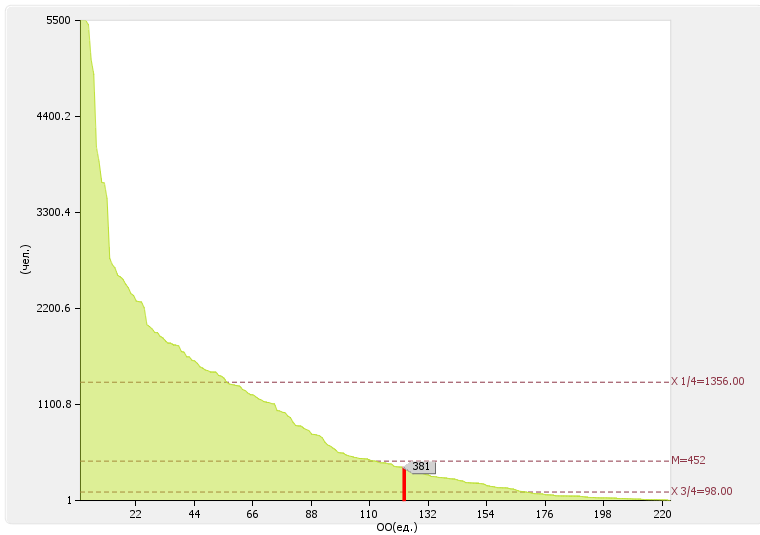 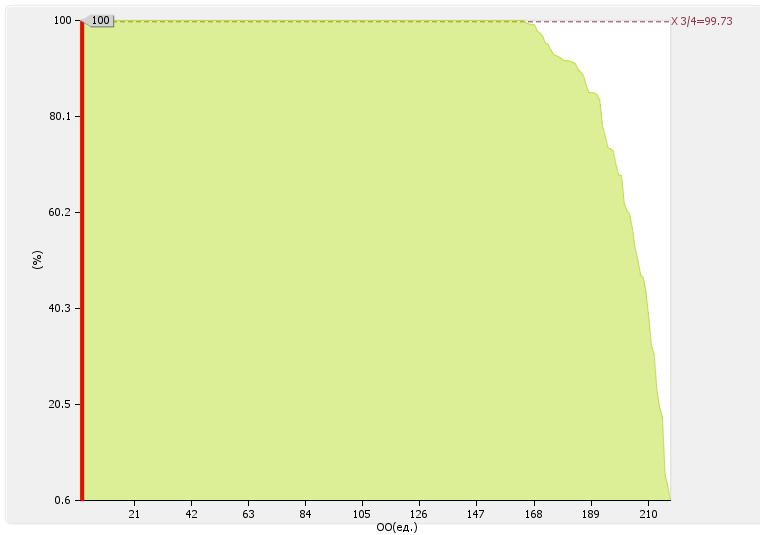 Рис. II.5.6. Диаграмма ранжирования вузов России по численности/удельному весу численности студентов (курсантов), проживающих в общежитиях, в общей численности студентов (курсантов), нуждающихся в общежитиях6. Обучение инвалидов и лиц с ограниченными возможностямиЛепестковая диаграмма (эпюра) самообследования вуза по показателю «Обучение инвалидов и лиц с ограниченными возможностями»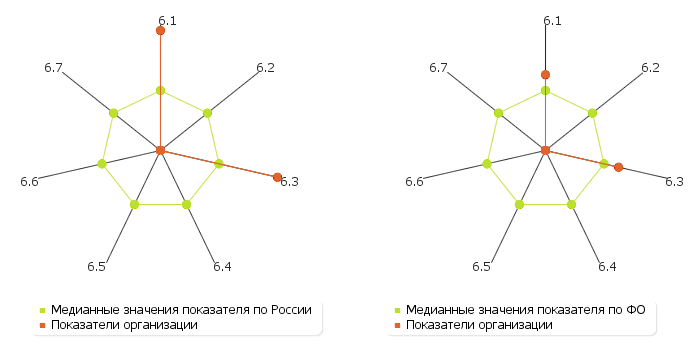 Рис. II.6. Лепестковая диаграмма (эпюра)  самообследования вуза по показателю «Обучение инвалидов и лиц с ограниченными возможностями» (Россия; ФО)Численность/удельный вес численности студентов (курсантов) из числа инвалидов и лиц с ограниченными возможностями здоровья, обучающихся по программам бакалавриата, программам специалитета и программам магистратуры, в общей численности студентов (курсантов), обучающихся по программам бакалавриата, программам специалитета и программам магистратуры: 15.00 чел. / 0.53 %По показателю 6.1 «Московский архитектурный институт (государственная академия)» входит во вторую (численность)/ во вторую (удельный вес) квартиль в группе вузов РоссииМедианное значение показателю 6.1 для вузов России составляет 11.00 чел./0.51 %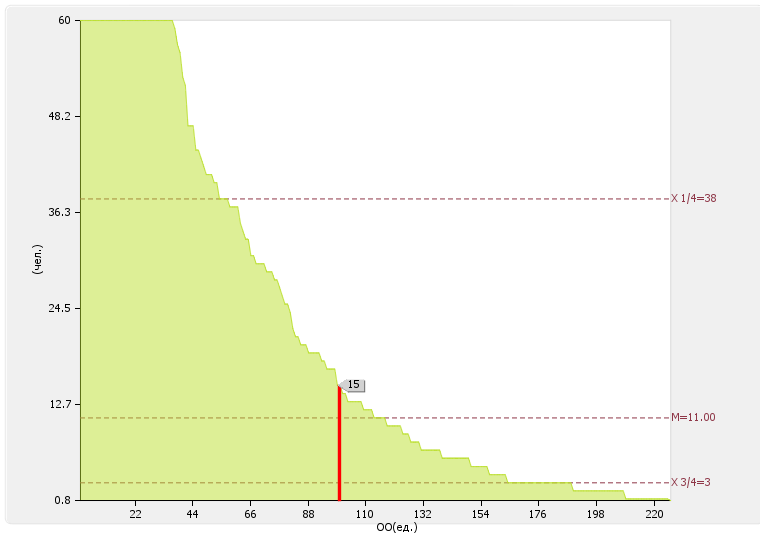 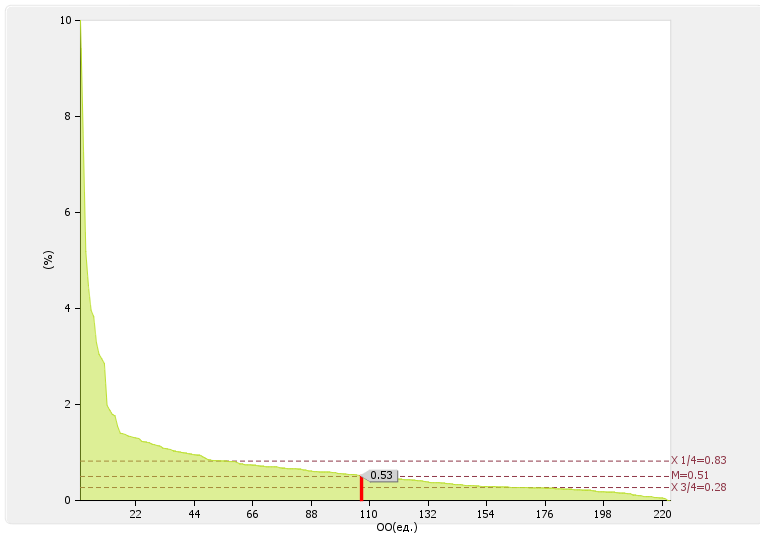 Рис. II.6.1. Диаграмма ранжирования вузов России по численности/удельному весу численности студентов (курсантов) из числа инвалидов и лиц с ограниченными возможностями здоровья, обучающихся по программам бакалавриата, программам специалитета и программам магистратуры, в общей численности студентов (курсантов), обучающихся по программам бакалавриата, программам специалитета и программам магистратурыОбщее количество адаптированных образовательных программ высшего образования: 0.00 ед.В том числе:     программ бакалавриата и программ специалитета: 0.00 ед.     программ магистратуры: 0.00 ед. По показателю 6.2 "Московский архитектурный институт (государственная академия)"  входит в четвертую квартиль в группе вузов России Медианное значение показателю 6.2 для вузов России составляет 6.00 ед.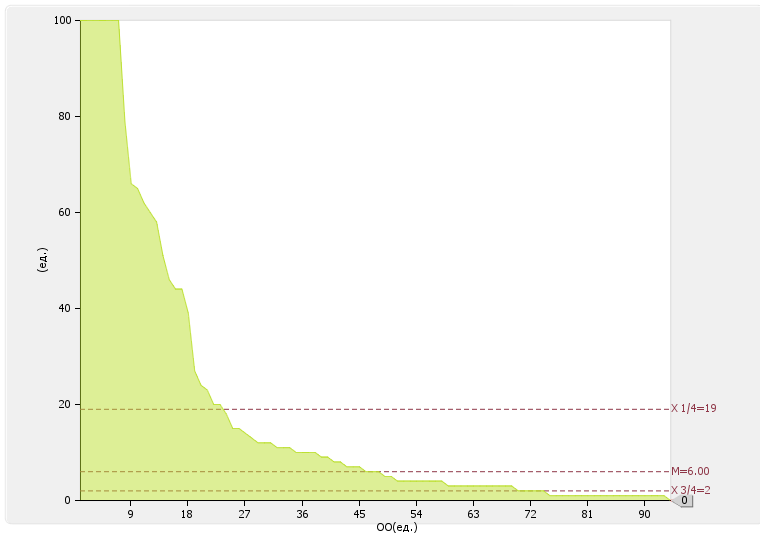 Рис. II.6.2. Диаграмма ранжирования вузов России по общему количеству адаптированных образовательных программ высшего образованияОбщая численность инвалидов и лиц с ограниченными возможностями здоровья, обучающихся по программам бакалавриата и программам специалитета: 15.00 чел.В том числе:     по очной форме обучения: 		15 чел.     по очно-заочной форме обучения: 	0 чел.     по заочной форме обучения: 	0 чел. 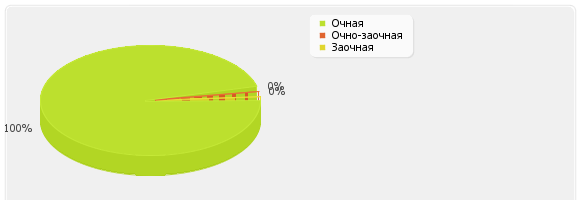 Рис. II.6.3. Распределение численности инвалидов и лиц с ограниченными возможностями здоровья, обучающихся по программам бакалавриата и программам специалитетаОбщая численность инвалидов и лиц с ограниченными возможностями здоровья, обучающихся по адаптированным программам бакалавриата и программам специалитета: 0 чел.В том числе:     по очной форме обучения: 		0 чел.     по очно-заочной форме обучения: 	0 чел.     по заочной форме обучения: 	0 чел. Рис. II.6.4. Распределение численности инвалидов и лиц с ограниченными возможностями здоровья, обучающихся по адаптированным программам бакалавриата и программам специалитетаОбщая численность инвалидов и лиц с ограниченными возможностями здоровья, обучающихся по программам магистратуры: 0 чел.В том числе:     по очной форме обучения: 		0 чел.     по очно-заочной форме обучения: 	0 чел.     по заочной форме обучения: 	0 чел. Рис. II.6.5. Распределение численности инвалидов и лиц с ограниченными возможностями здоровья, обучающихся по программам магистратурыОбщая численность инвалидов и лиц с ограниченными возможностями здоровья, обучающихся по адаптированным программам магистратуры: 0 чел.В том числе:     по очной форме обучения: 		0 чел.     по очно-заочной форме обучения: 	0 чел.     по заочной форме обучения: 	0 чел. Рис. II.6.6. Распределение численности инвалидов и лиц с ограниченными возможностями здоровья, обучающихся по адаптированным программам магистратурыЧисленность/удельный вес численности работников образовательной организации, прошедших повышение квалификации по вопросам получения высшего образования инвалидами и лицами с ограниченными возможностями здоровья, в общей численности работников образовательной организации: 0 чел. / 0 %В том числе:Численность/удельный вес профессорско-преподавательского состава, прошедшего повышение квалификации по вопросам получения высшего образования инвалидами и лицами с ограниченными возможностями здоровья, в общей численности профессорско-преподавательского состава: 0 чел. / 0 %Численность/удельный вес учебно-вспомогательного персонала, прошедшего повышение квалификации по вопросам получения высшего образования инвалидами и лицами с ограниченными возможностями здоровья, в общей численности учебно-вспомогательного персонала: 0 чел. / 0 %По показателю 6.7 «Московский архитектурный институт (государственная академия)» входит в четвертую (численность)/ в четвертую (удельный вес) квартиль в группе вузов РоссииМедианное значение показателю 6.7 для вузов России составляет 26.00 чел./15.7 %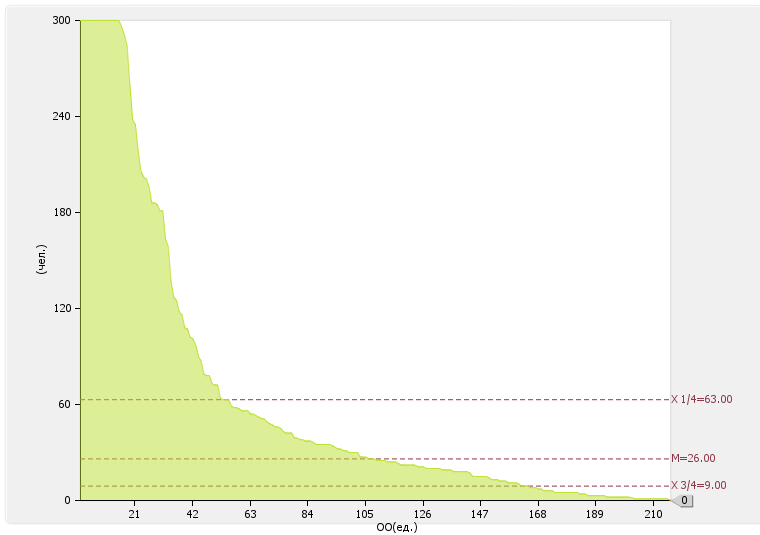 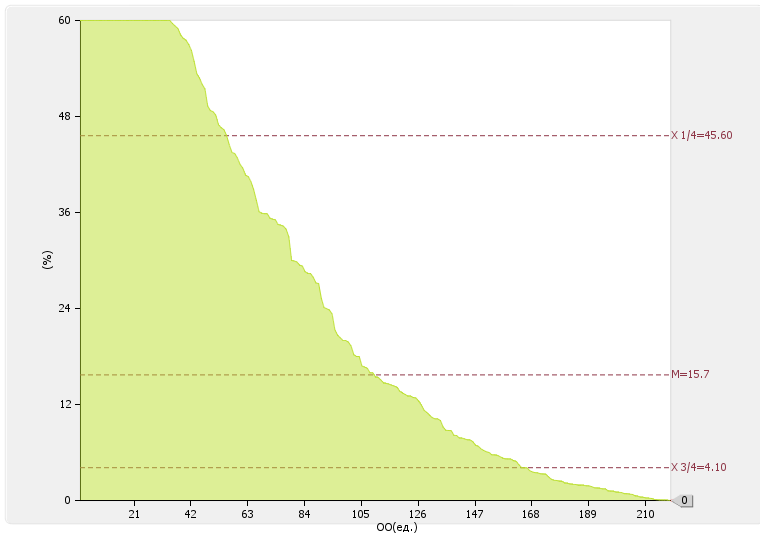 Рис. II.6.7. Диаграмма ранжирования вузов России по численности/удельному весу численности работников образовательной организации, прошедших повышение квалификации по вопросам получения высшего образования инвалидами и лицами с ограниченными возможностями здоровья, в общей численности работников образовательной организацииЛепестковая диаграмма показателей 
деятельности образовательной организации высшего образования "Московский архитектурный институт (государственная академия)", подлежащей самообследованию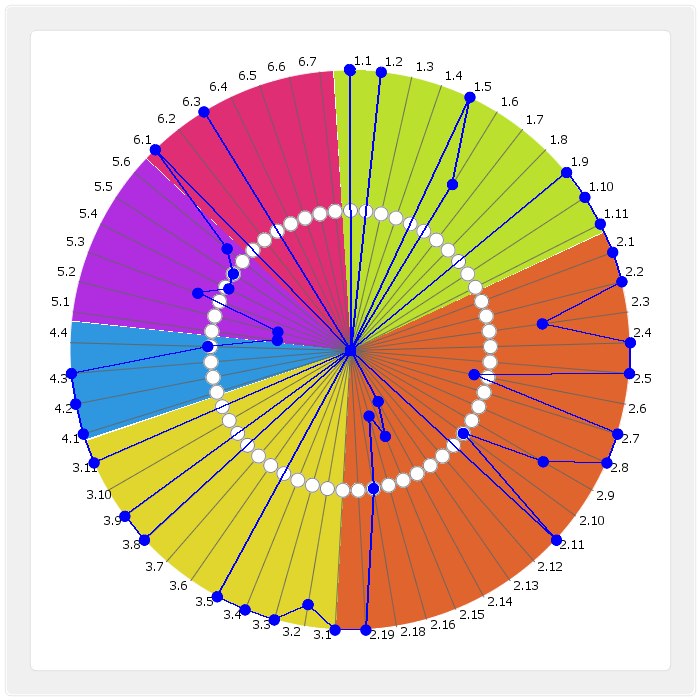 № п/пПоказателиЕдиница измеренияЗначениепоказателя1.1Общая численность студентов (курсантов), обучающихся по образовательным программам бакалавриата, программам специалитета, программам магистратуры, в том числе:чел.2826.001.1.1По очной форме обучениячел.1942.001.1.2По очно-заочной форме обучениячел.884.001.1.3По заочной форме обучениячел.0.001.2Общая численность аспирантов (адъюнктов, ординаторов, интернов, ассистентов-стажеров), обучающихся по образовательным программам подготовки научно-педагогических кадров в аспирантуре (адъюнктуре), программам ординатуры, программам ассистентуры-стажировки, в том числе:чел.53.001.2.1По очной форме обучениячел.27.001.2.2По очно-заочной форме обучениячел.0.001.2.3По заочной форме обучениячел.26.001.3Общая численность студентов (курсантов), обучающихся по образовательным программам  среднего профессионального образования, в том числе:чел.0.001.3.1По очной форме обучениячел.0.001.3.2По очно-заочной форме обучениячел.0.001.3.3По заочной форме обучениячел.0.001.4Средний балл студентов (курсантов), принятых по результатам ЕГЭ на первый курс на обучение по очной форме по программам бакалавриата и специалитета по договору об образовании на обучение по образовательным программам  высшего образованиябаллы01.5Средний балл студентов (курсантов), принятых по результатам дополнительных вступительных испытаний на первый курс на обучение по очной форме по программам бакалавриата и специалитета по договору об образовании на обучение по образовательным программам  высшего образованиябаллы76.541.6Средний балл студентов (курсантов), принятых по результатам ЕГЭ и результатам дополнительных вступительных испытаний на обучение по очной форме по программам бакалавриата и специалитета за счет средств соответствующих бюджетов бюджетной системы РФбаллы83.971.7Численность студентов (курсантов)-победителей и призеров заключительного этапа всероссийской олимпиады школьников, членов сборных команд РФ, участвовавших в международных олимпиадах по общеобразовательным предметам по специальностям и (или) направлениям подготовки, соответствующим профилю всероссийской олимпиады школьников или международной олимпиады, принятых на очную форму обучения на первый курс по программам бакалавриата и специалитета без вступительных испытанийчел.01.8Численность студентов (курсантов) - победителей и призеров олимпиад школьников, принятых на очную форму обучения на первый курс по программам бакалавриата и специалитета по специальностям и направлениям подготовки, соответствующим профилю олимпиады школьников, без вступительных испытанийчел.01.9Численность/удельный вес численности студентов (курсантов), принятых на условиях целевого приема на первый курс на очную форму обучения по программам бакалавриата и специалитета в общей численности студентов (курсантов), принятых на первый курс по программам бакалавриата и специалитета на очную форму обучениячел. / %7/1.871.10Удельный вес численности студентов (курсантов), обучающихся по программам магистратуры, в общей численности студентов (курсантов), обучающихся по образовательным программам бакалавриата, программам специалитета, программам магистратуры%15.611.11Численность/удельный вес численности студентов (курсантов), имеющих диплом бакалавра, диплом специалиста или диплом магистра других организаций, осуществляющих образовательную деятельность, принятых на первый курс на обучение по программам магистратуры образовательной организации, в общей численности студентов (курсантов), принятых на первый курс по программам магистратуры на очную форму обучениячел. /%75/49.021.12Общая численность студентов образовательной организации, обучающихся в филиале образовательной организации (далее - филиал)*чел.-0ФилиалЧисленность студентов (чел.)-0№ п/пПоказателиЕдиница измерения2.1Количество цитирований в индексируемой системе цитирования Web of Science в расчете на 100 научно-педагогических работниковединиц5.812.2Количество цитирований в индексируемой системе цитирования Scopus в расчете на 100 научно-педагогических работниковединиц53.742.3Количество цитирований в Российском индексе научного цитирования (далее - РИНЦ) в расчете на 100 научно-педагогических работниковединиц343.262.4Количество статей в научной периодике, индексируемой в системе цитирования Web of Science в расчете на 100 научно-педагогических работниковединиц4.842.5Количество статей в научной периодике, индексируемой в системе цитирования Scopus в расчете на 100 научно-педагогических работниковединиц13.562.6Количество публикаций в РИНЦ в расчете на 100 научно-педагогических работниковединиц116.192.7Общий объем научно-исследовательских, опытно-конструкторских и технологических работ (далее - НИОКР)тыс. руб.65095.402.8Объем НИОКР в расчете на одного научно-педагогического работникатыс. руб.315.162.9Удельный вес доходов от НИОКР в общих доходах образовательной организации%5.772.10Удельный вес НИОКР, выполненных собственными силами (без привлечения соисполнителей), в общих доходах образовательной организации от НИОКР%1002.11Доходы от НИОКР (за исключением средств бюджетов бюджетной системы Российской Федерации, государственных фондов поддержки науки) в расчете на одного научно-педагогического работникатыс. руб.315.162.12Количество лицензионных соглашенийединиц0.002.13Удельный вес средств, полученных образовательной организацией от управления объектами интеллектуальной собственности, в общих доходах образовательной организации%02.14Численность/удельный вес численности научно-педагогических работников без ученой степени - до 30 лет, кандидатов наук - до 35 лет, докторов наук - до 40 лет, в общей численности научно-педагогических работниковчел. / %11.00/3.132.15Численность/удельный вес численности научно-педагогических работников, имеющих ученую степень кандидата наук, в общей численности научно-педагогических работников образовательной организациичел. / %87.75/42.482.16Численность/удельный вес численности научно-педагогических работников, имеющих ученую степень доктора наук, в общей численности научно-педагогических работников образовательной организациичел. / %11.95/5.792.17Численность/удельный вес численности научно-педагогических работников, имеющих ученую степень кандидата и доктора наук в общей численности научно-педагогических работников филиала (без совместителей и работающих по договорам гражданско-правового характера)*чел. / %-0/02.18Количество научных журналов, в том числе электронных, издаваемых образовательной организациейединиц1.002.19Количество грантов за отчетный период в расчете на 100 научно-педагогических работниковединиц3.39ФилиалЧисленность НПР  (чел.)-0 / 0№ п/пПоказателиЕдиница измерения3.1Численность/ удельный вес численности иностранных студентов (курсантов) (кроме стран Содружества Независимых Государств (далее - СНГ), обучающихся по образовательным программам бакалавриата, программам специалитета, программам магистратуры, в общей численности студентов (курсантов), в том числе:чел. /  %28/0.993.1.1По очной форме обучениячел. /  %27/1.393.1.2По очно-заочной форме обучениячел. /  %1/0.113.1.3По заочной форме обучениячел. /  %0/03.2Численность/удельный вес численности иностранных студентов (курсантов) из стран СНГ, обучающихся по образовательным программам бакалавриата, программам специалитета, программам магистратуры, в общей численности студентов (курсантов), в том числе:чел. /  %75/2.653.2.1По очной форме обучениячел. /  %63/3.243.2.2По очно-заочной форме обучениячел. /  %12/1.363.2.3По заочной форме обучениячел. /  %0/03.3Численность/удельный вес численности иностранных студентов (курсантов) (кроме стран СНГ), завершивших освоение образовательных программ бакалавриата, программ специалитета, программ магистратуры, в общем выпуске студентов (курсантов)чел. /  %4/0.713.4Численность/удельный вес численности иностранных студентов (курсантов) из стран СНГ, завершивших освоение образовательных программ бакалавриата, программ специалитета, программ магистратуры, в общем выпуске студентов (курсантов)чел. /  %6/1.063.5Численность/удельный вес численности студентов (курсантов) образовательной организации, обучающихся по очной форме обучения по образовательным программам бакалавриата, программам специалитета, программам магистратуры, прошедших обучение за рубежом не менее семестра (триместра), в общей численности студентов (курсантов)чел. /  %12.00/0.623.6Численность студентов (курсантов) иностранных образовательных организаций, прошедших обучение в образовательной организации по очной форме обучения по образовательным программам бакалавриата, программам специалитета, программам магистратуры, не менее семестра (триместра)чел.0.003.7Численность/удельный вес численности иностранных граждан из числа научно-педагогических работников в общей численности научно-педагогических работниковчел. /  %0.00/03.8Численность/удельный вес численности иностранных граждан (кроме стран СНГ) из числа аспирантов (адъюнктов, ординаторов, интернов, ассистентов-стажеров) образовательной организации в общей численности аспирантов (адъюнктов, ординаторов, интернов, ассистентов-стажеров)чел. /  %2/3.773.9Численность/удельный вес численности иностранных граждан стран СНГ из числа аспирантов (адъюнктов, ординаторов, интернов, ассистентов-стажеров) образовательной организации в общей численности аспирантов (адъюнктов, ординаторов, интернов, ассистентов-стажеров)чел. /  %1/1.893.10Объем средств, полученных образовательной организацией на выполнение научно-исследовательских и опытно-конструкторских работ от иностранных граждан и иностранных юридических лицтыс. руб.0.003.11Объем средств от образовательной деятельности, полученных образовательной организацией от иностранных граждан и иностранных юридических лицтыс. руб.18083.20№ п/пПоказателиЕдиница измерения4.1Доходы образовательной организации по всем видам финансового обеспечения (деятельности)тыс. руб.1127522.904.2Доходы образовательной организации по всем видам финансового обеспечения (деятельности) в расчете на одного научно-педагогического работникатыс. руб.5458.844.3Доходы образовательной организации из средств от приносящей доход деятельности в расчете на одного научно-педагогического работникатыс. руб.3063.64.4Отношение среднего заработка научно-педагогического работника в образовательной организации (по всем видам финансового обеспечения (деятельности)) к соответствующей среднемесячной начисленной заработной плате наёмных работников в организациях, у индивидуальных предпринимателей и физических лиц (среднемесячному доходу от трудовой деятельности) в субъекте Российской Федерации%209.4№ п/пПоказателиЕдиница измерения5.1Общая площадь помещений, в которых осуществляется образовательная деятельность, в расчете на одного студента (курсанта), в том числе:кв. м10.455.1.1Имеющихся у образовательной организации на праве собственностикв. м05.1.2Закрепленных за образовательной организацией на праве оперативного управлениякв. м10.195.1.3Предоставленных образовательной организации в аренду, безвозмездное пользованиекв. м05.2Количество компьютеров в расчете на одного студента (курсанта)единиц0.235.3Удельный вес стоимости оборудования (не старше 5 лет) образовательной организации в общей стоимости оборудования%35.225.4Количество экземпляров печатных учебных изданий (включая учебники и учебные пособия) из общего количества единиц хранения библиотечного фонда, состоящих на учете, в расчете на одного студента (курсанта)единиц122.435.5Удельный вес укрупненных групп специальностей и направлений подготовки, обеспеченных электронными учебными изданиями (включая учебники и учебные пособия) в количестве не менее 20 изданий по основным областям знаний%1005.6Численность/удельный вес численности студентов (курсантов), проживающих в общежитиях, в общей численности студентов (курсантов), нуждающихся в общежитияхчел./%381.00/100Форма собственностиУчебно-научная площадь(кв.м.)Общаяплощадь(кв.м.)Собственная0.000.00В оперативном управлении22049.0029867.00Арендованная0.000.00В безвозмездном пользовании0.000.00Другие562.00562.00№ п/пПоказателиЕдиница измерения6.1Численность/удельный вес численности студентов (курсантов) из числа инвалидов и лиц с ограниченными возможностями здоровья, обучающихся по программам бакалавриата, программам специалитета и программам магистратуры, в общей численности студентов (курсантов), обучающихся по программам бакалавриата, программам специалитета и программам магистратурычел. / %15.00/0.536.2Общее количество адаптированных образовательных программ высшего образованияед.0.006.3Общая численность инвалидов и лиц с ограниченными возможностями здоровья, обучающихся по программам бакалавриата и программам специалитетачел.15.006.4Общая численность инвалидов и лиц с ограниченными возможностями здоровья, обучающихся по адаптированным программам бакалавриата и программам специалитетачел.06.5Общая численность инвалидов и лиц с ограниченными возможностями здоровья, обучающихся по программам магистратуры,чел.06.6Общая численность инвалидов и лиц с ограниченными возможностями здоровья, обучающихся по адаптированным программам магистратурычел.06.7Численность/удельный вес численности работников образовательной организации, прошедших повышение квалификации по вопросам получения высшего образования инвалидами и лицами с ограниченными возможностями здоровья, в общей численности работников образовательной организациичел. / %0/0№ п/пПоказателиЕдиница измеренияЗначениепоказателя1Образовательная деятельностьОбразовательная деятельностьОбразовательная деятельность1.1Общая численность студентов (курсантов), обучающихся по образовательным программам бакалавриата, программам специалитета, программам магистратуры, в том числе:чел.2826.001.1.1По очной форме обучениячел.1942.001.1.2По очно-заочной форме обучениячел.884.001.1.3По заочной форме обучениячел.0.001.2Общая численность аспирантов (адъюнктов, ординаторов, интернов, ассистентов-стажеров), обучающихся по образовательным программам подготовки научно-педагогических кадров в аспирантуре (адъюнктуре), программам ординатуры, программам ассистентуры-стажировки, в том числе:чел.53.001.2.1По очной форме обучениячел.27.001.2.2По очно-заочной форме обучениячел.0.001.2.3По заочной форме обучениячел.26.001.3Общая численность студентов (курсантов), обучающихся по образовательным программам  среднего профессионального образования, в том числе:чел.0.001.3.1По очной форме обучениячел.0.001.3.2По очно-заочной форме обучениячел.0.001.3.3По заочной форме обучениячел.0.001.4Средний балл студентов (курсантов), принятых по результатам ЕГЭ на первый курс на обучение по очной форме по программам бакалавриата и специалитета по договору об образовании на обучение по образовательным программам  высшего образованиябаллы01.5Средний балл студентов (курсантов), принятых по результатам дополнительных вступительных испытаний на первый курс на обучение по очной форме по программам бакалавриата и специалитета по договору об образовании на обучение по образовательным программам  высшего образованиябаллы76.541.6Средний балл студентов (курсантов), принятых по результатам ЕГЭ и результатам дополнительных вступительных испытаний на обучение по очной форме по программам бакалавриата и специалитета за счет средств соответствующих бюджетов бюджетной системы РФбаллы83.971.7Численность студентов (курсантов)-победителей и призеров заключительного этапа всероссийской олимпиады школьников, членов сборных команд РФ, участвовавших в международных олимпиадах по общеобразовательным предметам по специальностям и (или) направлениям подготовки, соответствующим профилю всероссийской олимпиады школьников или международной олимпиады, принятых на очную форму обучения на первый курс по программам бакалавриата и специалитета без вступительных испытанийчел.01.8Численность студентов (курсантов) - победителей и призеров олимпиад школьников, принятых на очную форму обучения на первый курс по программам бакалавриата и специалитета по специальностям и направлениям подготовки, соответствующим профилю олимпиады школьников, без вступительных испытанийчел.01.9Численность/удельный вес численности студентов (курсантов), принятых на условиях целевого приема на первый курс на очную форму обучения по программам бакалавриата и специалитета в общей численности студентов (курсантов), принятых на первый курс по программам бакалавриата и специалитета на очную форму обучениячел. / %7/1.871.10Удельный вес численности студентов (курсантов), обучающихся по программам магистратуры, в общей численности студентов (курсантов), обучающихся по образовательным программам бакалавриата, программам специалитета, программам магистратуры%15.611.11Численность/удельный вес численности студентов (курсантов), имеющих диплом бакалавра, диплом специалиста или диплом магистра других организаций, осуществляющих образовательную деятельность, принятых на первый курс на обучение по программам магистратуры образовательной организации, в общей численности студентов (курсантов), принятых на первый курс по программам магистратуры на очную форму обучениячел. /%75/49.021.12Общая численность студентов образовательной организации, обучающихся в филиале образовательной организации (далее - филиал)*чел.-02Научно-исследовательская деятельностьНаучно-исследовательская деятельностьНаучно-исследовательская деятельность2.1Количество цитирований в индексируемой системе цитирования Web of Science в расчете на 100 научно-педагогических работниковединиц5.812.2Количество цитирований в индексируемой системе цитирования Scopus в расчете на 100 научно-педагогических работниковединиц53.742.3Количество цитирований в Российском индексе научного цитирования (далее - РИНЦ) в расчете на 100 научно-педагогических работниковединиц343.262.4Количество статей в научной периодике, индексируемой в системе цитирования Web of Science в расчете на 100 научно-педагогических работниковединиц4.842.5Количество статей в научной периодике, индексируемой в системе цитирования Scopus в расчете на 100 научно-педагогических работниковединиц13.562.6Количество публикаций в РИНЦ в расчете на 100 научно-педагогических работниковединиц116.192.7Общий объем научно-исследовательских, опытно-конструкторских и технологических работ (далее - НИОКР)тыс. руб.65095.402.8Объем НИОКР в расчете на одного научно-педагогического работникатыс. руб.315.162.9Удельный вес доходов от НИОКР в общих доходах образовательной организации%5.772.10Удельный вес НИОКР, выполненных собственными силами (без привлечения соисполнителей), в общих доходах образовательной организации от НИОКР%1002.11Доходы от НИОКР (за исключением средств бюджетов бюджетной системы Российской Федерации, государственных фондов поддержки науки) в расчете на одного научно-педагогического работникатыс. руб.315.162.12Количество лицензионных соглашенийединиц0.002.13Удельный вес средств, полученных образовательной организацией от управления объектами интеллектуальной собственности, в общих доходах образовательной организации%02.14Численность/удельный вес численности научно-педагогических работников без ученой степени - до 30 лет, кандидатов наук - до 35 лет, докторов наук - до 40 лет, в общей численности научно-педагогических работниковчел. / %11.00/3.132.15Численность/удельный вес численности научно-педагогических работников, имеющих ученую степень кандидата наук, в общей численности научно-педагогических работников образовательной организациичел. / %87.75/42.482.16Численность/удельный вес численности научно-педагогических работников, имеющих ученую степень доктора наук, в общей численности научно-педагогических работников образовательной организациичел. / %11.95/5.792.17Численность/удельный вес численности научно-педагогических работников, имеющих ученую степень кандидата и доктора наук в общей численности научно-педагогических работников филиала (без совместителей и работающих по договорам гражданско-правового характера)*чел. / %0/0-2.18Количество научных журналов, в том числе электронных, издаваемых образовательной организациейединиц1.002.19Количество грантов за отчетный период в расчете на 100 научно-педагогических работниковединиц3.393Международная деятельностьМеждународная деятельностьМеждународная деятельность3.1Численность/ удельный вес численности иностранных студентов (курсантов) (кроме стран Содружества Независимых Государств (далее - СНГ), обучающихся по образовательным программам бакалавриата, программам специалитета, программам магистратуры, в общей численности студентов (курсантов), в том числе:чел. /  %28/0.993.1.1По очной форме обучениячел./  %27/1.393.1.2По очно-заочной форме обучениячел. / %1/0.113.1.3По заочной форме обучениячел./ %0/03.2Численность/удельный вес численности иностранных студентов (курсантов) из стран СНГ, обучающихся по образовательным программам бакалавриата, программам специалитета, программам магистратуры, в общей численности студентов (курсантов), в том числе:чел./ %75/2.653.2.1По очной форме обучениячел./%63/3.243.2.2По очно-заочной форме обучениячел./%12/1.363.2.3По заочной форме обучениячел./%0/03.3Численность/удельный вес численности иностранных студентов (курсантов) (кроме стран СНГ), завершивших освоение образовательных программ бакалавриата, программ специалитета, программ магистратуры, в общем выпуске студентов (курсантов)чел./%4/0.713.4Численность/удельный вес численности иностранных студентов (курсантов) из стран СНГ, завершивших освоение образовательных программ бакалавриата, программ специалитета, программ магистратуры, в общем выпуске студентов (курсантов)чел./%6/1.063.5Численность/удельный вес численности студентов (курсантов) образовательной организации, обучающихся по очной форме обучения по образовательным программам бакалавриата, программам специалитета, программам магистратуры, прошедших обучение за рубежом не менее семестра (триместра), в общей численности студентов (курсантов)чел./%12.00/0.623.6Численность студентов (курсантов) иностранных образовательных организаций, прошедших обучение в образовательной организации по очной форме обучения по образовательным программам бакалавриата, программам специалитета, программам магистратуры, не менее семестра (триместра)чел.0.003.7Численность/удельный вес численности иностранных граждан из числа научно-педагогических работников в общей численности научно-педагогических работниковчел./%0.00/03.8Численность/удельный вес численности иностранных граждан (кроме стран СНГ) из числа аспирантов (адъюнктов, ординаторов, интернов, ассистентов-стажеров) образовательной организации в общей численности аспирантов (адъюнктов, ординаторов, интернов, ассистентов-стажеров)чел./ %2/3.773.9Численность/удельный вес численности иностранных граждан стран СНГ из числа аспирантов (адъюнктов, ординаторов, интернов, ассистентов-стажеров) образовательной организации в общей численности аспирантов (адъюнктов, ординаторов, интернов, ассистентов-стажеров)чел./ %1/1.893.10Объем средств, полученных образовательной организацией на выполнение научно-исследовательских и опытно-конструкторских работ от иностранных граждан и иностранных юридических лицтыс. руб.0.003.11Объем средств от образовательной деятельности, полученных образовательной организацией от иностранных граждан и иностранных юридических лицтыс. руб.18083.204Финансово-экономическая деятельностьФинансово-экономическая деятельностьФинансово-экономическая деятельность4.1Доходы образовательной организации по всем видам финансового обеспечения (деятельности)тыс. руб.1127522.904.2Доходы образовательной организации по всем видам финансового обеспечения (деятельности) в расчете на одного научно-педагогического работникатыс. руб.5458.844.3Доходы образовательной организации из средств от приносящей доход деятельности в расчете на одного научно-педагогического работникатыс. руб.3063.64.4Отношение среднего заработка научно-педагогического работника в образовательной организации (по всем видам финансового обеспечения (деятельности)) к средней заработной плате по экономике региона%209.45ИнфраструктураИнфраструктураИнфраструктура5.1Общая площадь помещений, в которых осуществляется образовательная деятельность, в расчете на одного студента (курсанта), в том числе:кв. м10.455.1.1Имеющихся у образовательной организации на праве собственностикв. м05.1.2Закрепленных за образовательной организацией на праве оперативного управлениякв. м10.195.1.3Предоставленных образовательной организации в аренду, безвозмездное пользованиекв. м05.2Количество компьютеров в расчете на одного студента (курсанта)единиц0.235.3Удельный вес стоимости оборудования (не старше 5 лет) образовательной организации в общей стоимости оборудования%35.225.4Количество экземпляров печатных учебных изданий (включая учебники и учебные пособия) из общего количества единиц хранения библиотечного фонда, состоящих на учете, в расчете на одного студента (курсанта)единиц122.435.5Удельный вес укрупненных групп специальностей и направлений подготовки, обеспеченных электронными учебными изданиями (включая учебники и учебные пособия) в количестве не менее 20 изданий по основным областям знаний%1005.6Численность/удельный вес численности студентов (курсантов), проживающих в общежитиях, в общей численности студентов (курсантов), нуждающихся в общежитияхчел./%381.00/1006Обучение инвалидов и лиц с ограниченными возможностями здоровьяОбучение инвалидов и лиц с ограниченными возможностями здоровьяОбучение инвалидов и лиц с ограниченными возможностями здоровья6.1Численность/удельный вес численности студентов (курсантов) из числа инвалидов и лиц с ограниченными возможностями здоровья, обучающихся по программам бакалавриата, программам специалитета и программам магистратуры, в общей численности студентов (курсантов), обучающихся по программам бакалавриата, программам специалитета и программам магистратурычел./%15.00/0.536.2Общее количество адаптированных образовательных программ высшего образования, в том числеединиц0.006.2.1программ бакалавриата и программ специалитетаединиц0.00для инвалидов и лиц с ограниченными возможностями здоровья с нарушениями зренияединиц0.00для инвалидов и лиц с ограниченными возможностями здоровья с нарушениями слухаединиц0.00для инвалидов и лиц с ограниченными возможностями здоровья с нарушениями опорно-двигательного аппаратаединиц0.00для инвалидов и лиц с ограниченными возможностями здоровья с другими нарушениямиединиц0.00для инвалидов и лиц с ограниченными возможностями здоровья со сложными дефектами (два и более нарушений)единиц0.006.2.2программ магистратурыединиц0.00для инвалидов и лиц с ограниченными возможностями здоровья с нарушениями зренияединиц0.00для инвалидов и лиц с ограниченными возможностями здоровья с нарушениями слухаединиц0.00для инвалидов и лиц с ограниченными возможностями здоровья с нарушениями опорно-двигательного аппаратаединиц0.00для инвалидов и лиц с ограниченными возможностями здоровья с другими нарушениямиединиц0.00для инвалидов и лиц с ограниченными возможностями здоровья со сложными дефектами (два и более нарушений)единиц0.006.3Общая численность инвалидов и лиц с ограниченными возможностями здоровья, обучающихся по программам бакалавриата и программам специалитета, в том числечел.15.006.3.1по очной форме обучениячел.15инвалидов и лиц с ограниченными возможностями здоровья с нарушениями зрениячел.0инвалидов и лиц с ограниченными возможностями здоровья с нарушениями слухачел.0инвалидов и лиц с ограниченными возможностями здоровья с нарушениями опорно-двигательного аппаратачел.0инвалидов и лиц с ограниченными возможностями здоровья с другими нарушениямичел.15инвалидов и лиц с ограниченными возможностями здоровья со сложными дефектами (два и более нарушений)чел.06.3.2по очно-заочной форме обучениячел.0инвалидов и лиц с ограниченными возможностями здоровья с нарушениями зрениячел.0инвалидов и лиц с ограниченными возможностями здоровья с нарушениями слухачел.0инвалидов и лиц с ограниченными возможностями здоровья с нарушениями опорно-двигательного аппаратачел.0инвалидов и лиц с ограниченными возможностями здоровья с другими нарушениямичел.0инвалидов и лиц с ограниченными возможностями здоровья со сложными дефектами (два и более нарушений)чел.06.3.3по заочной форме обучениячел.0инвалидов и лиц с ограниченными возможностями здоровья с нарушениями зрениячел.0инвалидов и лиц с ограниченными возможностями здоровья с нарушениями слухачел.0инвалидов и лиц с ограниченными возможностями здоровья с нарушениями опорно-двигательного аппаратачел.0инвалидов и лиц с ограниченными возможностями здоровья с другими нарушениямичел.0инвалидов и лиц с ограниченными возможностями здоровья со сложными дефектами (два и более нарушений)чел.06.4Общая численность инвалидов и лиц с ограниченными возможностями здоровья, обучающихся по адаптированным программам бакалавриата и программам специалитета, в том числечел.06.4.1по очной форме обучениячел.0инвалидов и лиц с ограниченными возможностями здоровья с нарушениями зрениячел.0инвалидов и лиц с ограниченными возможностями здоровья с нарушениями слухачел.0инвалидов и лиц с ограниченными возможностями здоровья с нарушениями опорно-двигательного аппаратачел.0инвалидов и лиц с ограниченными возможностями здоровья с другими нарушениямичел.0инвалидов и лиц с ограниченными возможностями здоровья со сложными дефектами (два и более нарушений)чел.06.4.2по очно-заочной форме обучениячел.0инвалидов и лиц с ограниченными возможностями здоровья с нарушениями зрениячел.0инвалидов и лиц с ограниченными возможностями здоровья с нарушениями слухачел.0инвалидов и лиц с ограниченными возможностями здоровья с нарушениями опорно-двигательного аппаратачел.0инвалидов и лиц с ограниченными возможностями здоровья с другими нарушениямичел.0инвалидов и лиц с ограниченными возможностями здоровья со сложными дефектами (два и более нарушений)чел.06.4.3по заочной форме обучениячел.0инвалидов и лиц с ограниченными возможностями здоровья с нарушениями зрениячел.0инвалидов и лиц с ограниченными возможностями здоровья с нарушениями слухачел.0инвалидов и лиц с ограниченными возможностями здоровья с нарушениями опорно-двигательного аппаратачел.0инвалидов и лиц с ограниченными возможностями здоровья с другими нарушениямичел.0инвалидов и лиц с ограниченными возможностями здоровья со сложными дефектами (два и более нарушений)чел.06.5Общая численность инвалидов и лиц с ограниченными возможностями здоровья, обучающихся по программам магистратуры, в том числечел.06.5.1по очной форме обучениячел.0инвалидов и лиц с ограниченными возможностями здоровья с нарушениями зрениячел.0инвалидов и лиц с ограниченными возможностями здоровья с нарушениями слухачел.0инвалидов и лиц с ограниченными возможностями здоровья с нарушениями опорно-двигательного аппаратачел.0инвалидов и лиц с ограниченными возможностями здоровья с другими нарушениямичел.0инвалидов и лиц с ограниченными возможностями здоровья со сложными дефектами (два и более нарушений)чел.06.5.2по очно-заочной форме обучениячел.0инвалидов и лиц с ограниченными возможностями здоровья с нарушениями зрениячел.0инвалидов и лиц с ограниченными возможностями здоровья с нарушениями слухачел.0инвалидов и лиц с ограниченными возможностями здоровья с нарушениями опорно-двигательного аппаратачел.0инвалидов и лиц с ограниченными возможностями здоровья с другими нарушениямичел.0инвалидов и лиц с ограниченными возможностями здоровья со сложными дефектами (два и более нарушений)чел.06.5.3по заочной форме обучениячел.0инвалидов и лиц с ограниченными возможностями здоровья с нарушениями зрениячел.0инвалидов и лиц с ограниченными возможностями здоровья с нарушениями слухачел.0инвалидов и лиц с ограниченными возможностями здоровья с нарушениями опорно-двигательного аппаратачел.0инвалидов и лиц с ограниченными возможностями здоровья с другими нарушениямичел.0инвалидов и лиц с ограниченными возможностями здоровья со сложными дефектами (два и более нарушений)чел.06.6Общая численность инвалидов и лиц с ограниченными возможностями здоровья, обучающихся по адаптированным программам магистратуры, в том числечел.06.6.1по очной форме обучениячел.0инвалидов и лиц с ограниченными возможностями здоровья с нарушениями зрениячел.0инвалидов и лиц с ограниченными возможностями здоровья с нарушениями слухачел.0инвалидов и лиц с ограниченными возможностями здоровья с нарушениями опорно-двигательного аппаратачел.0инвалидов и лиц с ограниченными возможностями здоровья с другими нарушениямичел.0инвалидов и лиц с ограниченными возможностями здоровья со сложными дефектами (два и более нарушений)чел.06.6.2по очно-заочной форме обучениячел.0инвалидов и лиц с ограниченными возможностями здоровья с нарушениями зрениячел.0инвалидов и лиц с ограниченными возможностями здоровья с нарушениями слухачел.0инвалидов и лиц с ограниченными возможностями здоровья с нарушениями опорно-двигательного аппаратачел.0инвалидов и лиц с ограниченными возможностями здоровья с другими нарушениямичел.0инвалидов и лиц с ограниченными возможностями здоровья со сложными дефектами (два и более нарушений)чел.06.6.3по заочной форме обучениячел.0инвалидов и лиц с ограниченными возможностями здоровья с нарушениями зрениячел.0инвалидов и лиц с ограниченными возможностями здоровья с нарушениями слухачел.0инвалидов и лиц с ограниченными возможностями здоровья с нарушениями опорно-двигательного аппаратачел.0инвалидов и лиц с ограниченными возможностями здоровья с другими нарушениямичел.0инвалидов и лиц с ограниченными возможностями здоровья со сложными дефектами (два и более нарушений)чел.06.7Численность/удельный вес численности работников образовательной организации, прошедших повышение квалификации по вопросам получения высшего образования инвалидами и лицами с ограниченными возможностями здоровья, в общей численности работников образовательной организации, в том числе:чел./%0/06.7.1численность/удельный вес профессорско-преподавательского состава, прошедшего повышение квалификации по вопросам получения высшего образования инвалидами и лицами с ограниченными возможностями здоровья, в общей численности профессорско-преподавательского составачел./%0/06.7.2численность/удельный вес учебно-вспомогательного персонала, прошедшего повышение квалификации по вопросам получения высшего образования инвалидами и лицами с ограниченными возможностями здоровья, в общей численности учебно-вспомогательного персоналачел./%0/0